Newspaper IndexA monthly publication of newspaper’s articlesFromBusiness Recorder, Daily Times, Dawn, Finincial Times, Khaleej Times, The Nation and The News Compiled byMuhammad Asif KhanDeputy Chief Librarian, Serials Section, P.U.LibrarySyed Saleem Abbas ZaidiDeputy Chief Librarian, Information Resource Centre, P.U.LibraryHamid AliSenior Librarian, Oriental Section, P.U. LibraryShafiq Ur RehmanSenior Librarian, Oriental Section, P.U. LibraryMuhammad RazaqLibrarian, Circulation Section, P.U. LibrarySharafat Ali KhanSenior Librarian, Circulation Section, P.U. LibraryMuhammad FarooqLibrarian, Cataloguing Section, P. U. LibraryMehtab Yahya Librarian, Circulation Section, P.U. LibraryPublished byPunjab University Library
© 2017 Haseeb Ahmad Piracha Chief Librarian Punjab University Library, LahorePrefacePunjab University Library is providing an indexing service “Newspaper’s index”. This is a monthly publication of newspaper articles published in famous local and foreign newspapers. Since January 2005 library is also providing this index on internet. Library is offering the current index as well as the archives and a cumulative index on our website Library.pu.edu.pk, In addition to that, hard and soft copies of the indices are also available in the Serials section of the Library.Contents are divided in two categories, Pakistan and the other World. Furthermore both of the categories have their sub-contents arranged alphabetically under various subjects. Indexed entries are further arranged under author alphabetically within their relevant subjects. Indexed entries provide bibliographic information about the articles. The scope, arrangement, format and abbreviations used in the index are as under.Scope:	This Index covers seven major English newspapers "Khaleej Times, Dawn, Finincial Times, The Nation, The News, Business Recorder and Daily Times".Bibliographical Information:It is a subject index; Entries in each subject have been arranged alphabetically by author.Sample entry: Faisal Bari. "An uncertain career path." Dawn, 16 December, 2016, p.8Author:	Only Christian author’s names are inverted in their  family name e.g. Roy C. Macridis will be inverted as Macridis, Roy C.Title:	Complete title of the article is in double quotes “Title: subtitle” while sub-title (if any) is separated with colon ( : ).Publisher:	Name of the news paper e.g. The NationDate of Publication: Abbreviated month and year of publication are printed in the Format ”1 May. 2016,”Page No:	Regular pages are indicated as p.7, while pages having a specific category name are indexed as, “Business & Economics Review. IV”Haseeb Ahmad PirachaChief LibrarianPunjab University LibraryNewspaper IndexVol. 16 No.3 March, 2017Contents SummaryArticles Index(5-19)E-Journals Databases / E-Books(20)Foreign Research Journals (21-22)New Arrivals English (23-25)New Arrivals Urdu(26-29)Articles IndexDetailed ContentsList of Digital Library E-Journals DatabasesNote: All of the resources are available only from registered IPs provided by ITC, University of the Punjab and can not be accessed outside The University Campuses.E-BooksSubject wise List of 55 Foreign Research Journals Subscribed in 2017 List of New Arrivals for the Month of March, 2017فہرست اردو کتب  ماہ مارچ  2017ءPlease visit PunjabUniversity Library’s website to downloadcurrent issue http://www.pulibrary.edu.pk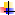 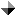 Sr. No.SubjectPage No.Arts & Sports – Pakistan5Arts & Sports – World5Banking, Finance and Stock Exchange5Biographies5Business, Economics & Industry5Crimes7Current Issues – Pakistan7Current Issues – World7Defense/ Military 7Education-Pakistan8Education World8Geography and Travel8Governance / Policies – Pakistan8Governance / Policies – World9Health and Environment 9History And Archaeology – Pakistan9History And Archaeology – World9Human Rights–Pakistan10Human Rights–World10India Politics, Policies and Relations10Indo-Pak Relations10Internationl Relations 10Islam 11Kashmir11Language and Literature11Law and Legislation 11Media – Pakistan11Media – World12Miscellaneous12Other Religions12Organizations12Pakistan Foreign Relations12Peace and war / After effects13Politics – Pakistan13Politics – World14Power Resources ( Gas, Oil, Dam, etc)14Science and Information Technology14Social Problems 15Society and Culture – Pakistan15Society and Culture – World15Terrorism 15US Politics, Policies and Relations16World Conflicts18ARTS & SPORTS – Flaherty, Jordan. "Films in 2016." The News, 22 February, 2017, p.7Khurram Minhas. "Lahore carnage and PSL." The Nation  , 16 February, 2017, p.07Umair Javed. "Lahore and PSL Final." Dawn, 27 February, 2017, p.8ARTS & SPORTS – WORLDCarter, Tom. "The salesman." The News, 25 February, 2017, p.6Grover, Purva. "When we nailed it with wall calendars." Khaleej Times, 24 Feb, 2017, p.7Masud Khabeki. "A Iapse in concentration." Daily Times, 03 February,2017, A6.Muhammad Omar Iftikhar . "Clean bowling he bing three." Daily Times, 09 February,2017, A7.Priyansh. "What 's age got to do with wining Slams?." Khaleej Times, 1 Feb, 2017, p.11Sinha,Aditya. "It's okay for grown up men to cry." Khaleej Times, 15 Feb, 2017, p.13BANKING , FINANCE AND  STOCK EXCHANGEBarney, Jopson. "Taking sides in the US tax war." Financial Times, 14 February 2017, P.7Clarke,Kelly. "Pleased to meet you , can i borrow some money?." Khaleej Times, 25 Feb, 2017, p.13Emma, Dunkley. "Still in recovery mode." Financial Times, 20 February 2017, P.7Gillian, Tett. "Complacent investors should heed the political risks." Financial Times, 17 February 2017, P.9Gillian, Tett. "The corporate benefits of a Trump sweet." Financial Times, 10 February 2017, P.9Klaus, Regling. "Solidarity with Greece will render its debt sustainable." Financial Times, 10 February 2017, P.9Shabir Ahmed. "Stock market: A bumpy ride ahead?." Business Recorder, 08 February, 2017, P.20Shazar Shafqat. "West Bank's woes." Dawn, 19 February, 2017, p.9Wolfgang, Munchau. "Central bank independence is losing its lustre." Financial Times, 20 February 2017, P.9BIOGRAPHIES Michael, Peel. "A military-commercial complex." Financial Times, 2 February 2017, P.7Rachel, Sanderson. "Bridging the loans gap." Financial Times, 7 February 2017, P.7Robin, Wigglesworth. "Final call for the research analyst?." Financial Times, 8 February 2017, P.7Shahid  Siddiqui. "Bacha Khan's resistance." The News, 6 February, 2017, p.6BUSINESS, ECONOMICS & INDUSTRY"'Highest PKR overvaluation ever': rebuttal." Business Recorder, 02 February, 2017, P.20Ahmad Ghaddar. "Oil overhang points to need for extended OPEC output cuts." Business Recorder, 11 February, 2017, P.18Alex, Edmasn. "Reward chief executives for what the offer to wider society." Financial Times, 17 February 2017, P.9Amal Belalloufi. "Algeria buckles up for homegrown auto drive." Business Recorder, 13 February, 2017, P.16Amir Hussain. "The Baloch promise." The News, 23 February, 2017, p.6Anjum Ibrahim. "Oil price rise." Business Recorder, 06 February, 2017, P.16Anjum Ibrahim. "'Pleasant surprise?'." Business Recorder, 13 February, 2017, P.16Anjum Ibrahim. "Trade balance worsens." Business Recorder, 20 February, 2017, P.16Arash, Massoudi. "'Extreme rejection with a smile'." Financial Times, 22 February 2017, P.7Arooj Fatima. "Davos, economy and corruption." The Nation  , 08 February, 2017, p.06Capt Anwar Shah. "The flag of covenience." Business Recorder, 23 February, 2017, P.22Deena Beasley. "Pharma industry shun Trump push for radical shift at FDA." Business Recorder, 16 February, 2017, P.20Diane, Coyle. "The British economy can ill-afford to lose foreign workers." Financial Times, 15 February 2017, P.9Dr Ahmad Rashid Malid. "South Korea in CPEC." The Nation  , 07 February, 2017, p.07Dr Hafiz A Pasha. "Falling reserves." Business Recorder, 07 February, 2017, P.20Dr Hafiz A Pasha. "State of provincial finances." Business Recorder, 28 February, 2017, P.24Dr Kamal Monnoo . "Debt Time for prudence ." The Nation  , 22 February, 2017, p.6Eric Onstad. "Long-term investors shy away as hot money fuels commodity rallies." Business Recorder, 04 February, 2017, P.18Farhat Ali. "Relevance of TDAP." Business Recorder, 11 February, 2017, P.18Farhat Ali. "The Corridor." Business Recorder, 04 February, 2017, P.18Farhat Ali. "Too many SEZs." Business Recorder, 25 February, 2017, P.20Farhat Ali. "Unhonoured pledges." Business Recorder, 18 February, 2017, P.18Farrukh Saleem. "CPEC." The News, 19 February, 2017, p.6Farrukh Saleem. "Neelum-Jhelum." The News, 5 February, 2017, p.6Finance Division. "`Pakistan's debt: response to finance minister'." Business Recorder, 26 February, 2017, P.16Finance Division. "'The debt debate'." Business Recorder, 22 February, 2017, P.20Gary, Silverman. "A death in Alabama." Financial Times, 6 February 2017, P.7Heather Scott. "Mining news stories catching on in economic forecasting." Business Recorder, 24 February, 2017, P.20Huzaima Bukhari, Dr Ikramul Haq. "Need for chartered tax institute." Business Recorder, 10 February, 2017, P.20Huzaima Bukhari, Dr Ikramul Haq. "The debt debate." Business Recorder, 03 February, 2017, P.20Jamie McGeever. "Euro may be too weak for Germany but too strong for others." Business Recorder, 04 February, 2017, P.18John, Gapper. "Books are back because Bezos likes them." Financial Times, 9 February 2017, P.9John, Gapper. "Buffett needs a new recipe for investment." Financial Times, 23 February 2017, P.9John, Gapper. "Cohn's rule is embarrassing goldman sachs." Financial Times, 16 February 2017, P.9John, Plender. "The 21st century governance vacuum." Financial Times, 23 February 2017, P.7Joseph Szezesny. "Despite diesel scandal, new models coming to US." Business Recorder, 13 February, 2017, P.16Julien Girault. "China's huge debt poses big headache for central bank." Business Recorder, 21 February, 2017, P.20Khurram Husain. "NA questions the economy." Dawn, 9 February, 2017, p.8Khurram Husain. "Will we be the 16th largest economy in 2050?." Dawn, 16 February, 2017, p.8Kulsum sheikh. "Transforming Pakistan's real estate industry." Business Recorder, 05 February, 2017, P.16Lal Khan. "Fragile growth based on erratic middle classes." Daily Times, 26 February, 2017, A7.Lawrence, Summers. "Revoking trade deals will not help the middle class." Financial Times, 6 February 2017, P.9Lian, Yi- Zheng. "In China, corporates are also the party's business." Khaleej Times, 14 Feb, 2017, p.17M Ziauddin. "CPEC - India's clouded perspective." Business Recorder, 22 February, 2017, P.20M Ziauddin. "The export challenge." Business Recorder, 08 February, 2017, P.20M Ziauddin. "Unjust economy." Business Recorder, 15 February, 2017, P.20Marianna Parraga, Brian Ellsworth. "Venezuela falls behind on oil-for-loan deals." Business Recorder, 11 February, 2017, P.18Martin, Sandbu. "Trum's love of manufacturing is misguided." Financial Times, 15 February 2017, P.9Martin, Wolf`. "Tough talk on trade will not bring jobs back." Financial Times, 1 February 2017, P.9Masood Hasan. "Technology and accountability." The Nation  , 20 February, 2017, p.07Matin, Wolf. "India's bold experiment with cash." Financial Times, 22 February 2017, P.9Mehir Tahir . "Vibrant security measures for CPEC." Daily Times, 01 February,2017, A7.Mohammad Jamil. "Pakistan's mounting debt ." Daily Times, 07 February,2017, A6.Mohsin Raza Malik. "The debt debate." The Nation  , 08 February, 2017, p.07Nick, Butler. "Opce producers are wary of US disruption in the market." Financial Times, 13 February 2017, P.9Osama Rizvi. "Pakistan's Textile:: progress or Decline?." Daily Times, 11 February,2017, A7.Philip, Dleves Broughton. "Irrepressible magic will bounce back at the Lakers." Financial Times, 25/26 February 2017, P.9Rashid Amjad. "An undervalued economy." Dawn, 20 February, 2017, p.8Reza, Moghadam. "A redesign can revive the capital markets union after Brexit." Financial Times, 14 February 2017, P.9Richard, Milne. "Funding a research powerhouse." Financial Times, 15 February 2017, P.7Richard, Waters. "Do androids dream of personal deductions?." Financial Times, 25/26 February 2017, P.7Robert, Armstrong. "Hyena capitalism receives a swift kick from the Unilever giraffe." Financial Times, 25/26 February 2017, P.9Saad Masood . "How not to secure the world ." The Nation  , 24 February, 2017, p.7Saima Akbar Ahmed. "Challenging the IBF model - I." Business Recorder, 06 February, 2017, P.16Saima Akbar Ahmed. "Challenging the IBF model - II." Business Recorder, 07 February, 2017, P.16Saima Akbar Ahmed. "Challenging the IBF model - III." Business Recorder, 08 February, 2017, P.20Sakib Sherani. "Growth vs development." Dawn, 17 February, 2017, p.8Sakib Sherasni. "The Rashomon effect." Dawn, 3 February, 2017, p.8Satoshi, Tsunakawa. "The salaryman at the helm of a listing ship." Financial Times, 18/19 February 2017, P.9Senator Mohammad Ishaq Dar . "Pakistan,s debt Puttign the record straight ." The Nation  , 1 February, 2017, p.7Shabir Ahmed. "Pakistan 2050: the future is bright." Business Recorder, 15 February, 2017, P.20Shahid Mehmood. "Pakistan's debt problem." The News, 25 February, 2017, p.6Shahid Mehmood. "Questions about debt." The News, 8 February, 2017, p.7Shahzad Tahir. "Remembering Calvin." The News, 12 February, 2017, p.7Sriskandarajah, Dhananjayan. "It's okay to be rich,but don't streatch it at the cost of poor." Khaleej Times, 5 Feb, 2017, p.11Surendran, C.P. "India ' growth story is still a work in progress." Khaleej Times, 2 Feb, 2017, p.12Susan Taylor, Nicole Mordant. "For world's top gold miners, growth no longer a dirty word." Business Recorder, 19 February, 2017, P.16Syed Akhtar Ali. "Alternative RLNG approaches." Business Recorder, 14 February, 2017, P.20Syed Akhtar Ali. "The conundrum of single bid - I." Business Recorder, 21 February, 2017, P.20Syed Bakhtiyar Kazmi. "Head in the clouds." Daily Times, 26 February, 2017, A6.Syed Bakhtiyar Kazmi. "Predictions -2030." Daily Times, 19 February,2017, A6.Syed Bakhtiyar Kazmi. "Why do we trade anyway?." Daily Times, 05 February,2017, A6.Syed Fakhir Ali. "Fertilizer industry." Business Recorder, 05 February, 2017, P.16Tom Barfield. "Frankfurt takes early lead in race for Brexit banks." Business Recorder, 03 February, 2017, P.20Umar Zia Khan. "Bringing FDI to Pakistan." The Nation  , 07 February, 2017, p.06Valentina Za. "Italian banks struggle to break free from soured debt cycle." Business Recorder, 23 February, 2017, P.22Wajahat Rehman. "CPEC's likely effects on local manufacturing." Business Recorder, 27 February, 2017, P.16Wolfgang, Munchau. "A failure to tell the truth imperils Greece." Financial Times, 13 February 2017, P.9Zafar Iqbal Khattak. "The future of corruption." The News, 26 February, 2017, p.7Zahra Haider . "Harnessing ECO potential ." The Nation  , 26 February, 2017, p.7CRIMESAgha Baqir. "guilty, not proven." The Nation  , 13 February, 2017, p.06Saaad Rasool. "IJT: Student militancy?." The Nation  , 12 February, 2017, p.07Sinha,Aditya. "Is Indian crime fiction coming of age?." Khaleej Times, 2 Feb, 2017, p.12Siraj Shawa. "Eliminating corruption." The News, 20 February, 2017, p.6Syjuco, Miguel. "Cold- blooded killing in the heat of the manila night." Khaleej Times, 24 Feb, 2017, p.6CURRENT ISSUES – Abdul Sattar. "Tackling extremist ideology." The News, 7 February, 2017, p.6Adnan Aamir. "Endorsing Pakistani identity." The Nation  , 20 February, 2017, p.06Adnan Amir. "Delay the census." The News, 2 February, 2017, p.6Ahmed Bilal. "The perils of proliferation." The News, 17 February, 2017, p.6Ammar Ali Jan. "'Foreign conspiracies' and other distractions." The News, 12 February, 2017, p.6Arif Hasan. "KCR concerns." Dawn, 5 February, 2017, p.9Babar Sattar. "Complicit or ambivalent?." The News, 4 February, 2017, p.7Kamila Hyat. "The zones of division." The News, 23 February, 2017, p.7M.A.Niazi . "A week of horror ." The Nation  , 24 February, 2017, p.7Mahir Ali. "Disarray in the UK." Dawn, 8 February, 2017, p.9Malik Muhammad Ahsraf . "Imperative of peace ." The Nation  , 24 February, 2017, p.6Moeed Yusuf. "Glimpse of a state." Dawn, 7 February, 2017, p.9Saad Rasool . "Punjab operation ." The Nation  , 26 February, 2017, p.7Saleem Safi. "How to strike at the root of terror." The News, 21 February, 2017, p.6Zubeida Mustafa. "Blame jrests on ...." Dawn, 17 February, 2017, p.9CURRENT ISSUES – WORLDAfrasiab Khattak . "Pashtun profilign ." The Nation  , 25 February, 2017, p.7Afrasiab Khattak. "Terror galore." The Nation  , 18 February, 2017, p.07Aijaz Zaka Syed. "Globalisation : a defence." The News, 17 February, 2017, p.7Ali Rauf . "Syria No end ." The Nation  , 3 February, 2017, p.6Aminah gilani. "Global radicalism VS religious radicalism." The Nation  , 12 February, 2017, p.07Atle Hetland . "Stuck in old ways ." The Nation  , 23 February, 2017, p.7Jalees Hazir . "Spring in the itme of War ." The Nation  , 23 February, 2017, p.6Jalees Hazir. "Iran leads the way." The Nation  , 09 February, 2017, p.06Jalees Hazir. "Neoliberal anti-people democracy." The Nation  , 16 February, 2017, p.06Javid Husain . "Walking into a trap ." The Nation  , 28 February, 2017, p.7M. A. Niazi. "Massacre in Quebec City." The Nation  , 10 February, 2017, p.07Malik Muhammad Ashraf. "Prospects for Afghan peace." The News, 19 February, 2017, p.7Mohsin Raza Malik. "Rohingyas: Internally disowned persons." The Nation  , 15 February, 2017, p.07Muhammad Zahid . "The Delhi Kabul Dhaka Washington nexus ." The Nation  , 6 February, 2017, p.6Samson Simon Sharaf . "The Panama pyre ." The Nation  , 25 February, 2017, p.6Sloan, Alastair. "No surprise." The News, 15 February, 2017, p.6Zafar Haider Jappa. "South Korea's transformation." The Nation  , 20 February, 2017, p.07DEFENSE/ MILITARYAbbas Nasir. "What military ops can't deliver." Dawn, 25 February, 2017, p.8Ahsan Kureshi. "The aftermath of tragedy." The Nation  , 18 February, 2017, p.06Asha'ar Rehman. "Enter the Rangers." Dawn, 24 February, 2017, p.8Cyril, Almeida. "A return to confusion." Dawn, 26 February, 2017, p.8Dr. Azhar Ahmad. "Promoting peace in the Indian Ocean." The Nation  , 13 February, 2017, p.07Faisal Siddiqi. "Ending enforced disappearances." Dawn, 6 February, 2017, p.8Faisal Yaqoob . "Humanity, plralism, equality ." The Nation  , 22 February, 2017, p.6Farhan Bokhari. "Securing Pakistan?." Dawn, 22 February, 2017, p.9Ghazi Salahuddin. "And now, Raddul Fasaad." The News, 26 February, 2017, p.7Khyber Zaman. "Highly significant initiative." Business Recorder, 14 February, 2017, P.20Kunwar Khuldune Shahid . "Anatomy of jihad ." The Nation  , 21 February, 2017, p.6Lal Khan. "Militarism and poverty." Daily Times, 05 February,2017, A7.M.S Khan . "NAP A shared responsibility ." The Nation  , 3 February, 2017, p.7Mosharraf Zaidi. "Military courts: a mistake." The News, 28 February, 2017, p.7Muzzamil Mukhtar. "Shackles of fundamentalism." The Nation  , 07 February, 2017, p.07Nadir Hassan. "What went wrong?." The News, 24 February, 2017, p.6Raashid Wali Janjua. "The Ghazi saga." The News, 15 February, 2017, p.6Reema Omer. "No more military courts." Dawn, 21 February, 2017, p.8Rfiddin Mehsud . "Utilitarianism and FATA ." The Nation  , 6 February, 2017, p.7Shaukat Qadir . "Are civil military relations souring again?." Daily Times, 17 February,2017, A7.Syed Talat Hussain. "Operation Raddul Fasaad." The News, 27 February, 2017, p.7Tasneem Yaseen . "Radd-ul Fasaad Timely and correct ." The Nation  , 28 February, 2017, p.6Usman Ansari. "Pak-Navy: Epitome fo peace." The Nation  , 15 February, 2017, p.07EDUCATION – Atta ur Rahman. "Amazing medicine." The News, 22 February, 2017, p.6Atta ur Rahman. "Wake up or be forgotton." The News, 8 February, 2017, p.6M. Zeb Khan. "Missing the relevance." The News, 15 February, 2017, p.7Monis Ali. "Breaking the education dichotomy." The News, 18 February, 2017, p.6Raja Qaiser Ahmed. "Reforming madressahs." The News, 17 February, 2017, p.6Ravale Mohydin. "Fear of education." Dawn, 15 February, 2017, p.9Sara Mehmood . "De Islamisation of curriculum ." The Nation  , 28 February, 2017, p.6EDUCATION – WORLDMiller, Sara. "Does more homework make kids smarter?." Khaleej Times, 23 Feb, 2017, p.17Philip, Belves Broughton. "How buffett learnt to win friends and influence people." Financial Times, 4/5 February 2017, P.7GEOGRAPHY AND TRAVEL Ahmed Bilal. "For public transport." The News, 23 February, 2017, p.6Huma Yusuf. "Touresim Challenges." Dawn, 27 February, 2017, p.9Iftekhar A Khan. "Traffic fatigue." The News, 1 February, 2017, p.6Nadeem ul Haque. "Mobility for all." The News, 14 February, 2017, p.6Sikandar Ali Hullio. "Revisiting Mohenjodaro." The News, 24 February, 2017, p.6GOVERNANCE / POLICIES – Abdul Sattar. "The Pakhtun profiled." The News, 28 February, 2017, p.6Afrasiab Khattak . "Ambushing FATA reforms ." The Nation  , 4 February, 2017, p.7Afzal A. Shigri. "GB province: a CPEC prerequistie." Dawn, 13 February, 2017, p.8Ahsan Kureshi . "The bulesye ." The Nation  , 25 February, 2017, p.6Ayaz Wazir. "Why make Fata reforms controversial?." The News, 9 February, 2017, p.6Azam Amjad Chaudhry. "CPEC and industrial policy." Dawn, 28 February, 2017, p.8Faisal Bari. "Growth and job generation." Dawn, 10 February, 2017, p.8Faisal Bari. "Incentives and career paths." Dawn, 24 February, 2017, p.8Farrukh Saleem. "National interest." The News, 12 February, 2017, p.6Hasaan Javid . "The writ fo the  state ." The Nation  , 5 February, 2017, p.6Huma Yusuf. "Changing dynamics." Dawn, 13 February, 2017, p.9Ikram Sehgal. "Coordination not confrontation." Business Recorder, 17 February, 2017, P.20Ikram Sehgal. "Duty to one's country." Business Recorder, 03 February, 2017, P.20Ikram Sehgal. "The decisive battle." Business Recorder, 24 February, 2017, P.20Irfan Husain. "The ban on fun." Dawn, 18 February, 2017, p.9Ishrat Husain. "Financing burden of CPEC." Dawn, 11 February, 2017, p.8Javid Husain. "Strategic directions of policy." The Nation  , 14 February, 2017, p.07Mohammad Jamil. "Consensus on FATA-KP merger." Daily Times, 21 February,2017, A6.Naeem Malik. "CM's self-employment scheme - a success story." Business Recorder, 05 February, 2017, P.16Saleem Safi. "The fate of Fata." The News, 15 February, 2017, p.7Samson Simon Sharaf. "Red alert." The Nation  , 19 February, 2017, p.06Shabir Ahmed. "God's not-too little Acre." Business Recorder, 01 February, 2017, P.22Syed Akhtar Ali. "Oil and gas sector: reform, restructuring." Business Recorder, 09 February, 2017, P.22Waqas Younas. "Performance card." Dawn, 3 February, 2017, p.9Ziauddin. "Integrating Fata: the how and why." The News, 8 February, 2017, p.6Zubeida Mustafa. "Message of hope?." Dawn, 3 February, 2017, p.9GOVERNANCE / POLICIES – WORLDAnnabel Symington. "The man who turned the lights on in energy-starved Nepal." Business Recorder, 20 February, 2017, P.16Augustus, Fukushima. "Brexit Britain must go on the offensive to prosper." Financial Times, 3 February 2017, P.9David, Pilling. "Nigeria's president is missing in action." Financial Times, 9 February 2017, P.9Matin, Wolf. "Britain's leap into the unknown." Financial Times, 8 February 2017, P.9Zafar Azeem. "Administrative actions and the rule of recognition." Business Recorder, 18 February, 2017, P.18HEALTH AND ENVIRONMENT Arif Azad. "Healthcare hazard." Dawn, 2 February, 2017, p.9Arshad Rehan. "What's in a name?." The News, 15 February, 2017, p.6Butalia, Nivriti. "Why bang your head when all you need is a Panadol." Khaleej Times, 20 Feb, 2017, p.17Chaturvedi, Ankita. "Time to detox and get healthy after all that revely." Khaleej Times, 12 Feb, 2017, p.8Daivd, Crow. "Reapplying the brakes." Financial Times, 10 February 2017, P.7Dr Ally R Memon. "Making sense of the PM Health Insurance programme." Daily Times, 19 February,2017, A7.Dr Asif Chener . "World Cancer Day ." The Nation  , 4 February, 2017, p.7Hajrah Mumtaz. "Poisoned Ocean." Dawn, 27 February, 2017, p.9Kulsum Ahmed. "Choosing to breathe clean air." Dawn, 20 February, 2017, p.8Lopezpena, Ariana. "Less war, more health make Costa Rica the world's happiest nation." Khaleej Times, 3 Feb, 2017, p.6Mary Sibierski. "Smog chokes coal-addicted Poland." Business Recorder, 06 February, 2017, P.16McCaughrean, Mark. "Embracing climate change." The News, 6 February, 2017, p.6Meng Meng, Josephine Mason. "China mulls radical output cuts, port coal ban in war on somg." Business Recorder, 14 February, 2017, P.20Noorani, A.G.. "The fifth estate." Dawn, 25 February, 2017, p.9Rehman, I.A.. "The merchants of death." Dawn, 16 February, 2017, p.8Reporter Staff. "We want a sound society : VP." Khaleej Times, 2 Feb, 2017, p.10Repoter Staff. "Book an appontment with your doc via app." Khaleej Times, 2 Feb, 2017, p.10Rizwan Asghar. "Failure on climate change." The News, 21 February, 2017, p.6Samia Altaf. "Health insurance." Dawn, 12 February, 2017, p.9Sherouk Zakaria. "Do you suffer from select sound sensitivity." Khaleej Times, 12 Feb, 2017, p.8Staff reporter. "We want a sound society :VP." Khaleej Times, 2 Feb, 2017, p.10Syed Akhtar Ali. "Climate action policy." Business Recorder, 19 February, 2017, P.16Tesorero, Angle. "Big data can be used to help prevent diseases." Khaleej Times, 2 Feb, 2017, p.10HISTORY AND ARCHAEOLOGY – Adil Najam. "Pakistan at 70." The News, 22 February, 2017, p.7Afiya Zia. "Legitimate dissent." Dawn, 1 February, 2017, p.9Afrasiab Khattak. "The dangerous drift." The Nation  , 11 February, 2017, p.07Andrew whitehead . "Monday Morning in Lahore ." The Nation  , 2 February, 2017, p.7Dr Ramesh Kumar Vankwani. "Pakistan for Non-Muslims." The Nation  , 17 February, 2017, p.07Mian Rauf . "Causes of militancy ." The Nation  , 21 February, 2017, p.6Partick, Jenkins. "Reducing the package." Financial Times, 13 February 2017, P.7Rafia Zakaria. "What the seals say." Dawn, 8 February, 2017, p.8HISTORY AND ARCHAEOLOGY – WORLDA Q Khan. "Our golden traditions." The News, 20 February, 2017, p.6August, Arnold. "Fidel's legacy." The News, 11 February, 2017, p.7Harris Khalique. "Shunning the idea of South Asia." The News, 1 February, 2017, p.7HUMAN RIGHTS–PAKISTANDr Saulat Nagi. "Suffering, thy name is woman." Daily Times, 18 .February,2017, A6.Farooq Sulehria. "Brothers in power." The News, 3 February, 2017, p.7Gulmina Bilal Ahmad. "Women voters." Daily Times, 17 February,2017, A6.Inamullah Marwat. "An anti-women legal system." The Nation  , 10 February, 2017, p.06Kaleem Dean. "Minorities demand elections, not selection." Daily Times, 23 February, 2017, A7.Mian Fazal Ahmad. "Missing awareness." The Nation  , 13 February, 2017, p.06Mina Malik-Hussain. "Our strange philosophy of marriage." The Nation  , 13 February, 2017, p.07Miqdad Naqvi. "Executing children." Dawn, 16 February, 2017, p.9Muneeb Farooq. "Say no to hate speech." The News, 10 February, 2017, p.7Noman Ahmed. "Out of step." Dawn, 14 February, 2017, p.9Rehman, I.A.. "The vigilante menace." Dawn, 2 February, 2017, p.8Salman Ali And Saira Ahmed. "The time for women's rights is now." Daily Times, 14 February,2017, A7.Zeenat Hisam. "Work ethics." Dawn, 5 February, 2017, p.9HUMAN RIGHTS – WORLDHunziker, Robert. "Towards human extinction." The News, 4 February, 2017, p.7Imtiaz Alam. "Hate speech is not free speech." The News, 9 February, 2017, p.7K.S. Venkatachalam. "Human rights of Rohingya Muslims." Daily Times, 18 February,2017, A7.Musa Khan Jalalzai. "Torture and sexual violence in Afghanistan." Daily Times, 14 February,2017, A7.Musa Khan Jalazai. "Institutionalisation of child abuse in Afghanistan." Daily Times, 28 February, 2017, A7.Shaikh Abdul Rasheed. "Women's rights need solidarity against Trumpism." Daily Times, 04 February,2017, A6.Siraj Shawa. "Protecting children." The News, 9 February, 2017, p.6INDIA POLITICS, POLICIES AND RELATIONSAijaz Zaka Syed. "Muslims, the BJP and the battle for UP." The News, 24 February, 2017, p.7Beenish Altaf. "Official Reiteration of Cold start Doctrine by Indian Army Chief ." Daily Times, 09 February,2017, A7.Dasgupta, Swapan. "India's corruption war isn't cometic exercise." Khaleej Times, 4 Feb, 2017, p.6Dr Kamal Monnoo. "An interesting Indian budget." The Nation  , 08 February, 2017, p.06Jawed Naqvi. "Ground rules for true referendum." Dawn, 7 February, 2017, p.8Jawed Naqvi. "So that the jokes won't fall flat." Dawn, 21 February, 2017, p.8K.S Venkatachalam. "Indian Budget 2017." Daily Times, 11 February,2017, A7.Mohammad jamil. "India's ambitions vs ground realities." Daily Times, 28 February, 2017, A6.Pandey, Sandeep. "Will Mayawati pull off in India state elections?." Khaleej Times, 23 Feb, 2017, p.17Raja Qaiser Ahmed. "Modi's offensive and Indo-Pak ties." Daily Times, 13 February,2017, A6.Shahid Siddiqui. "Gandhi and the Raj." The News, 20 February, 2017, p.6Surendran, C.P. "Progressive Kerala flatters to deceive ." Khaleej Times, 13 Feb, 2017, p.15Vaasanthi. "Docile leader turns tables in Indian state." Khaleej Times, 12 Feb, 2017, p.13Vankwani, Ramesh Kumar. "Empowering non-Muslims." The News, 28 February, 2017, p.6Vohra, Bikram. "Why only the US, India too should attract IT experts." Khaleej Times, 10 Feb, 2017, p.9Yaseer Latif Hamdani. "India's fascination with Jinnah." Daily Times, 27 February, 2017, A6.INDO-PAK RELATIONSAnum Khan . "The Pakistan legacy ." The Nation  , 21 February, 2017, p.7Ayaz Amir. "Punjab is the problem." The News, 10 February, 2017, p.6Dr Ahmad Rashid Malik. "the case of Junagardh." The Nation  , 15 F1ebruary, 2017, p.06Jawed Naqvi. "India, Pakistan and the musk deer." Dawn, 14 February, 2017, p.8Jawed Naqvi. "Indian polls and the Enabling Act." Dawn, 28 February, 2017, p.8Syed Talat Hussain. "Not dealing with India." The News, 13 February, 2017, p.7INTERNATIONAL RELATIONS Asha'ar Rehman. "International connections." Dawn, 3 February, 2017, p.8David, Gardner. "The strategic direction of Turkey is in play." Financial Times, 8 February 2017, P.9Dr Ahmad Rashid Malik. "How to revive Pakistan-Japan relations ." Daily Times, 11 February,2017, A6.Dr Shamshad Akhtar. "Working together for the region - ESCAP and ASEAN." Business Recorder, 18 February, 2017, P.18Gideon, Rachman. "The stamp of authority gains in appeal." Financial Times, 21 February 2017, P.9Ikram Sehgal. "Whither Saarc." Business Recorder, 10 February, 2017, P.20Karamatullah K. Ghori. "Turkey's IS test." Dawn, 21 February, 2017, p.9Malik Muhammad Ashraf. "CPEC vs the marshall plan." The News, 4 February, 2017, p.6Mudassir Ali Shah. "Out of the shadows." Dawn, 7 February, 2017, p.9Saba Sahar. "India's Trump card." The News, 18 February, 2017, p.6Sabine, Eberenz. "Only a clean and quick break from the bloc will suffice." Financial Times, 1 February 2017, P.9Saleem Safi. "Cousin Afghanistan." The News, 8 February, 2017, p.6Weir, Fred. "There's surely no room for dissent in PUtin's Russia." Khaleej Times, 10 Feb, 2017, p.8Zarrar Khuhro. "Dark brotherhoods." Dawn, 6 February, 2017, p.9ISLAM Amin Valliani. "Amin Valliani." Dawn, 10 February, 2017, p.9Hussein H. Zaidi. "The sufi message ." The News, 26 February, 2017, p.6Nikhat Sattar. "Raith and rationality." Dawn, 24 February, 2017, p.9KASHMIR AND  ISSUESAbbas Nasir. "Diplomat uses sledgehammer." Dawn, 4 February, 2017, p.8Adeela Naureen . "Kunan poshpora and beyond ." The Nation  , 23 February, 2017, p.6Asad Ejaz Butt. "III- Wish for the Kashmiris?." Daily Times, 06 February,2017, A6.Baber Ali Bhatti. "International conventions and Kashmir." Daily Times, 01 .february,2017, A7.Dr Ghulam Nabi Fai. "Kashmir:: a road to peace or disaster?." Daily Times, 18 February,2017, A7.Dr Ghulam Nabi Fai. "The UN and kashmir:: where do we go from here?." Daily Times, 04 February,2017, A6.Noorani, A.G.. "Hari Singh's legacy." Dawn, 4 February, 2017, p.9Raja Khalid Shabbir. "Of ego and pride." Daily Times, 06 February,2017, A7.LANGUAGE AND LITERATURE A Q Khan. "More on Rumi." The News, 13 February, 2017, p.6Aasim Sajjad Akhtar. "Sci fi reality." Dawn, 10 February, 2017, p.9Butalia, Nivriti. "Guess what?people are reading." Khaleej Times, 24 Feb, 2017, p.11Ghazi Salahuddin. "About creative spaces." The News, 12 February, 2017, p.7Kahar Zaimay. "Language and identity." The News, 11 February, 2017, p.6Zaigham Khan. "Languages on death row." The News, 27 February, 2017, p.6Zubair Torwali. "The language of identity." The News, 22 February, 2017, p.6LAW AND LEGISLATION Aminah Suhail Qureshi. "Cleared of all charges?." The Nation  , 17 February, 2017, p.06Andrew, Byrne. "The week revolution returned to Romania." Financial Times, 11/12 February 2017, P.5Babar Sattar. "The fog of law." The News, 25 February, 2017, p.7Hafsa Khawaja. "Justice: an alternative course." The News, 23 February, 2017, p.6Hussain H. Zaidi. "Speedy injustice." The News, 17 February, 2017, p.6Huzaima Bukhari, Dr Ikramul Haq. "'Ownership' for claim of depreciation." Business Recorder, 17 February, 2017, P.20Luciano, Floridi. "Roman law offers a better guide to robot rights than sci-fi." Financial Times, 23 February 2017, P.9Malik Muhammad Ashraf. "Ensuring speedy justice." The Nation  , 10 February, 2017, p.06Rehman, I.A.. "A great leap backward." Dawn, 9 February, 2017, p.8Tariq Khosa. "State of amnesia." Dawn, 18 February, 2017, p.8Zafar Azeem. "Customs Act and the hierarchy of jurisdiction." Business Recorder, 25 February, 2017, P.20MEDIA – Babar Sattar. "Mind control gone foul?." The News, 11 February, 2017, p.7Hassan Javid . "Pakistan,s mindless media ." The Nation  , 26 February, 2017, p.6Hina Butt . "The need of the hour ." The Nation  , 24 February, 2017, p.6Javaid Iqbal Bhat. "Lessons to be learned." Daily Times, 23 February, 2017, A7.Kamila Hyat. "A scent of common sense." The News, 9 February, 2017, p.6Malik Muhammad Ashraf. "A question of media ethics." The News, 13 February, 2017, p.6Owen, Bennett Jones. "Media jihadists." Dawn, 9 February, 2017, p.9Riaz Missen. "Mind the gap." Daily Times, 15 February,2017, A7.Vibeke Jensen. "World Radio Day." Dawn, 13 February, 2017, p.9Zainul Abedin. "Freedom vs freedom." The News, 5 February, 2017, p.6MEDIA – WORLDBeydoun, Khaled A.. "The travel ban." The News, 17 February, 2017, p.7Bose, Sushmita. "We're,like,dangling on the edge of stupidity." 10Khaleej Times, 24 Feb, 2017, p.Nowotny, Helga. "Social science research can help turn ideas into actions." Khaleej Times, 6 Feb, 2017, p.10Powell, Ellen. "Can Artificial intelligence kill social bias on Fb?." Khaleej Times, 11 Feb, 2017, p.6Sankar, Anjana, "FB catching cats and delivering dogs in UAE." Khaleej Times, 25 Feb, 2017, p.14Wood ,Charlie. "There's more to Facebook than what meets the eye." Khaleej Times, 20 Feb, 2017, p.17MISCELLANEOUS Aziz Ali Dad. "The making of a witch." The News, 14 February, 2017, p.7Busby, Chris. "The doomsday prophecy." The News, 9 February, 2017, p.7Ennaji, Moha. "Stop climate change ,but don't ignore plight of the poor." Khaleej Times, 15 Feb, 2017, p.12Fareed Zakria. "Have no fear Europe will find middle ground." Khaleej Times, 25 Feb, 2017, p.6Gordis, Daniel. "Netanyahu feels at home at the White House." Khaleej Times, 20 Feb, 2017, p.18Greenberg, Barbara. "10 ways to deal with miserable people." Khaleej Times, 1 Feb, 2017, p.11Grover, Purva. "A coffeeholic who loves to offer tea." Khaleej Times, 10 Feb, 2017, p.9Grover, Purva. "Flowers between the pages are forever." Khaleej Times, 17 Feb, 2017, p.8Grover, Purva. "How i yearn for beautiful mornings." Khaleej Times, 3 Feb, 2017, p.7Helen, Lewis. "Social media skew our memories in strange ways." Financial Times, 21 February 2017, P.9Herr, Harveena. "How about car-free days all year round?." Khaleej Times, 7 Feb, 2017, p.15Herr, Harveena. "There's robotic buzz about the world's future." Khaleej Times, 14 Feb, 2017, p.17Illango Patchamuthu, Caren Grown. "Women in the workforce." Business Recorder, 17 February, 2017, P.20James,Zender. "Self- driving cars are safe, but we fear losing control ." Khaleej Times, 18 Feb, 2017, p.6Jamil, Anderlini. "China sends its wealthy a chilling message." Financial Times, 2 February 2017, P.9Jay, Martin. "No such thing as bad publicity for Marine Le Pen in Lebanon." Khaleej Times, 22 Feb, 2017, p.12Kuschminder,Katie. "To stop migration to EU, solve civil crisis in Libya." Khaleej Times, 19 Feb, 2017, p.13Maan Jalal. "Pangs of migration and the fear of going home." Khaleej Times, 2 Feb, 2017, p.11Maan Jalal. "Pangs of migration and the fear of going home." Khaleej Times, 2 Feb, 2017, p.10Maria, Jose. "Deep blue seas and oceans face dark future ." Khaleej Times, 19 Feb, 2017, p.12Mueller,Jennifer. "Have an open mind to see a different side." Khaleej Times, 5 Feb, 2017, p.11Mustafa Al Zarooni. "How the UAE is keeping pace with the future." Khaleej Times, 9 Feb, 2017, p.11Okwonga, Musa. "How fake news stirred racism in Germany." Khaleej Times, 25 Feb, 2017, p.6Page, Lionel. "European Union might emerge stronger this year." Khaleej Times, 24 Feb, 2017, p.6Pigni, Alessandra. "To prevent a burnout , try these ABCs." Khaleej Times, 8 Feb, 2017, p.11Sarah, O'Connor. "For clues to the productivity puzzle, go shopping." Financial Times, 22 February 2017, P.9Shakeel A Malik. "Corporate philanthropy." Business Recorder, 26 February, 2017, P.16Sultan Ahmad Bin Sulayem. "How the UAE is shaping the future of the world." Khaleej Times, 13 Feb, 2017, p.15Vohra, Bikram. "Please don't silence Sindh in the anthem." Khaleej Times, 17 Feb, 2017, p.9Vohra, Bikram. "Spare a few laugh, don't be so serious ." Khaleej Times, 24 Feb, 2017, p.7Wood, Charlie. "If given a chance, would you shift to Mars?." Khaleej Times, 12 Feb, 2017, p.13OTHER RELIGIONSKunwar Khuldune . "Oscars So Ahmadi ." The Nation  , 28 February, 2017, p.7ORGANIZATIONSAbbas Nasir. "Let there be no silence." Dawn, 11 February, 2017, p.8PAKISTAN FOREIGN RELATIONSAbdul Sattar. "Blame game." The News, 21 February, 2017, p.6Adnan Adil. "CPEC for peeace." The News, 10 February, 2017, p.6Fahd Humayun. "From Moscow, with love." The News, 11 February, 2017, p.6Hassan Khan. "Pak-German ties on an upward trajectory." Daily Times, 21 February,2017, A6.Irfan Husain. "My enemy,s enemy." Dawn, 11 February, 2017, p.9Khurram Minhas. "Re-evaluating Pakistan-NATO relations ." Daily Times, 26 February, 2017, A7.Mosharraf Zaidi. "Choosing the next foreign secretary." The News, 7 February, 2017, p.7Saleem Safi. "Ghani and Pakistan (pt-II)." The News, 1 February, 2017, p.6PEACE AND WAR / AFTER EFFECTSArif Azad. "No resilience." Dawn, 23 February, 2017, p.9Cyril, Almeida. "A secretive conversation." Dawn, 5 February, 2017, p.8Cyril, Almeida. "AfPak again." Dawn, 12 February, 2017, p.8Cyril, Almeida. "The gates of hell." Dawn, 19 February, 2017, p.8.Gaviria, Cesar. "Duterte won't win the war on drugs by force." Khaleej Times, 9 Feb, 2017, p.11Greenberg, Joel. "What's next for palestine if two-state solution is ditched?." Khaleej Times, 20 Feb, 2017, p.18Jolie, Angelina. "If we divide people beyond our borders,we divide ourselves." Khaleej Times, 7 Feb, 2017, p.14Lake, Anthony. "Let's not lose more kids to war and civil strife." Khaleej Times, 1 Feb, 2017, p.10M Zeb Khan. "Living differently." The News, 27 February, 2017, p.6Moeed Yusuf. "Obstacles for police." Dawn, 28 February, 2017, p.9Munir Akram. "Shooting wars." Dawn, 5 February, 2017, p.8Nie, Winter. "US stands to lose if it starts trade war with Beijing." Khaleej Times, 8 Feb, 2017, p.11Pervez Hoodbhoy. "Rewarding men of war." Dawn, 4 February, 2017, p.8Sanaa Alimia. "Deporting refugees." Dawn, 19 February, 2017, p.9Syed Munir Khasru. "When will Suu Kyi, Asean stand up for Rohingya." Khaleej Times, 5 Feb, 2017, p.10Tony Gamal-Gabriel. "Tourism shows signs of recovery in Egypt." Business Recorder, 20 February, 2017, P.16Uzasir M. Younus. "Unchecked surveillance." Dawn, 6 February, 2017, p.8Zahid Hussain. "Return of the warlord." Dawn, 8 February, 2017, p.8Zahid Hussain. "War of sanctuaries." Dawn, 22 February, 2017, p.8Zone, Jamey. "Will fresh round of Geneva talks chart a new course for Syria?." Khaleej Times,  24 Feb, 2017, p.8POLITICS – Adeela Naureen. "The new trajectory." The Nation  , 14 February, 2017, p.07Ahmed Bilal Mehboob. "Who pays for the brawls?." Dawn, 7 February, 2017, p.8Atle Hetland. "Learning from po;ulists?." The Nation  , 16 February, 2017, p.07Ayaz Amir. "Panama and now sugar: woes endless." The News, 14 February, 2017, p.6Ayaz Amir. "Ruling party's growing sense of alarm." The News, 3 February, 2017, p.6Ayaz Amir. "The confessions of St Isaac." The News, 7 February, 2017, p.6Dr Farid Malik . "The free and fair 1970 election ." The Nation  , 22 February, 2017, p.7Dr Farid Malik . "Upper deck politics ." The Nation  , 1 February, 2017, p.6Dr. Farid A. Malik. "Constitutional impasse for a credible ballot?." The Nation  , 15 February, 2017, p.06Dr. Farid A. Malik. "PML-N's election challenge." The Nation  , 08 February, 2017, p.07Gulmina Bilal Ahmad . "FATA local elections." Daily Times, 24 February, 2017, A6.Gulmina Bilal Ahmad . "Symolic value." Daily Times, 10 February,2017, A6.Hussain H. Zaidi. "Negative freedom." The News, 4 February, 2017, p.6Ikramul Haq. "Honest declarations." The News, 27 February, 2017, p.6Irfan Husain. "The big lie." Dawn, 25 February, 2017, p.9Irtiaz Shafat . "On Bilawal ." The Nation  , 5 February, 2017, p.7M. Saeed Khalid. "A busy week." The News, 26 February, 2017, p.6M.A. Niazi. "Too far out of the box?." The Nation  , 17 February, 2017, p.07Moazzam Husain. "LNG outlook." Dawn, 26 February, 2017, p.9Mohammad Jamil. "Pakistan is not at all isolated." Daily Times, 14 February,2017, A6.Mohsin Raza Malik . "PSP vs MQM ." The Nation  , 1 February, 2017, p.6Munazza Siddiqui. "A substitute for respect." The News, 4 February, 2017, p.6Nizamuddin Salarzai. "Equality for Fata." The News, 22 February, 2017, p.6Prof Sharif al Mujahid. "Remembering Sardar Nishtar." Business Recorder, 12 February, 2017, P.16Raja Qaiser Ahmed. "The postcolonial dilemma." The News, 8 February, 2017, p.6S.Tariq . "The viscous loop ." The Nation  , 2 February, 2017, p.6Saida Fazal. "Does corruption matter?." Business Recorder, 02 February, 2017, P.20Saida Fazal. "Good news bad news." Business Recorder, 09 February, 2017, P.22Sikandar Ali HULLIO. "The Merger of Fata." The News, 2 February, 2017, p.6Syed Kamran Hashmi. "Latest IRI survey." Daily Times, 10 February,2017, A7.Syed Kamran hashmi. "One-dish rule:: a failure?." Daily Times, 03 February,2017, A7.Zaigham Khan. "Fata and the Maulana." The News, 13 February, 2017, p.6Zaigham Khan. "Narratives for the 2018 elections." The News, 6 February, 2017, p.6POLITICS – WORLDAisha Noor . "The dilemma of Arab-israel alliance." Daily Times, 28 February, 2017, A7.Anne-Sylvaine, Chassany. "The search for a 'providential' leader." Financial Times, 3 February 2017, P.7Asma Khalid. "Pakistan's policy on FMCT." Daily Times, 07 February,2017, A6.Atle Hetland. "New trends in politics." The Nation  , 09 February, 2017, p.07Ben, Bland. "Hong Kong in a corner after Xi's raid." Financial Times, 4/5 February 2017, P.5Bryan, Harris. "Young marshal flexes his muscle." Financial Times, 18/19 February 2017, P.7David, Pilling. "Trump, tillerson and the African resourice curse." Financial Times, 23 February 2017, P.9Dominique, Moisi. "The Fillon scandal leaves everything up for grabs." Financial Times, 4/5 February 2017, P.7Felipe, Calderon. "America's abuse of Mexico is an assault on free trade." Financial Times, 16 February 2017, P.9Hamid Dabashi. "The Israel lobby." The News, 3 February, 2017, p.7Jamie, Smyth. "Rebirth of a hardliner." Financial Times, 21 February 2017, P.7Janan, Ganesh. "Liberalism can only with fif it holds a hawkish line." Financial Times, 7 February 2017, P.9Janan, Ganesh. "May willrue her failure to lower expectations." Financial Times, 14 February 2017, P.9Janan, Ganesh. "Remainers can shape Britain once it leaves." Financial Times, 21 February 2017, P.9Jonathan, Hill. "Britons can shout at each other or talk to Europe." Financial Times, 22 February 2017, P.9Kathrin, Hille. "A partner for a 'grand bargain'?." Financial Times, 17 February 2017, P.7Koul, Scaachi. "Racism rises in Canada despite liberal Trudeau." Khaleej Times, 7 Feb, 2017, p.15Lal Khan. "Invoking past leviathans ." Daily Times, 12 February,2017, A6.Manish Rai. "Iran should be dealt with in a different way." Daily Times, 15 February,2017, A7.Martin, Schulz. "Surprise challenger for Merkel's crown." Financial Times, 11/12 February 2017, P.7Musa Khan Jalalzai. "The Brexit and Eu single market ." Daily Times, 21 February,2017, A7.Naeem Sadiq. "Voting from home." The News, 14 February, 2017, p.6Nasim Zehra. "Can politics be re-humanised?." The News, 1 February, 2017, p.6Neil, Buckley. "Democracy under strain." Financial Times, 1 February 2017, P.7Nikolaus, Blome. "A close race between Merkel and Schulz will wake Germany." Financial Times, 16 February 2017, P.9Osama Rizvi. "Political hyperbole." Daily Times, 13 February,2017, A6.Philip, Delves Broughton. "Ivanka's frocks and the limits of Trum's retail politics." Financial Times, 11/12 February 2017, P.7Philip, Stephens. "France can turn the populist tide." Financial Times, 3 February 2017, P.9Philip, Stephens. "Trump, ptin and a fatal attraction." Financial Times, 17 February 2017, P.9Philip, Stephens. "Wy the liberal order is worth saving." Financial Times, 10 February 2017, P.9Raashid Wali janjua . "A new Asian century." Daily Times, 08 February,2017, A7.Rizwan Asghar. "Let's not forget the North Korea theat?." Daily Times, 01 February,2017, A6.Saleem Safi. "Internal failures and external inflences (pt-III)." The News, 2 February, 2017, p.6Saleem Safi. "The taliban factor (pt-IV)." The News, 4 February, 2017, p.6Shazar Shafqat. "CIA-Iran 'onhomie' decoded." The Nation  , 18 February, 2017, p.07Syed Mohibullah Shah. "Gathering clouds over Asia." The News, 5 February, 2017, p.6Tony, Barber. "The never ending agony of Greece." Financial Times, 15 February 2017, P.9Umair Khalid . "Moot in Russia:: not all abut Afghanistan." Daily Times, 16 February,2017, A7.Wieviorka, Michel. "Lack of ideas puts French political system in crisis." Khaleej Times, 12 Feb, 2017, p.12Xavier, Van Hove. "Allow Europe's parliament to defend the four freedoms." Financial Times, 2 February 2017, P.9Yousaf Rafiq. "Look who's back in Kabul." Daily Times, 12 February,2017, A7.Ziauddin. "The tricky business of merging Fata." The News, 18 February, 2017, p.6POWER RESOURCESDr. Mohammad Bilal Khan. "CPEC and energy: The way forward." The Nation  , 11 February, 2017, p.07Eng Sh Mushtaq Ahmad. "the water picture of Pakistan." The Nation  , 14 February, 2017, p.06Farrukh Saleem. "Power rates." The News, 26 February, 2017, p.6Kamran azam. "Water diplomacy." The News, 10 February, 2017, p.6Murad Ali. "Coal-based energy." The News, 9 February, 2017, p.6Syed Akhtar Ali. "Hydropower - a panacea?." Business Recorder, 02 February, 2017, P.20SCIENCE AND INFORMATION TECHNOLOGYA Q Khan. "Matters of destiny and duty." The News, 6 February, 2017, p.6Andrew, Burt. "Virtual sovereignty can help govern our data." Financial Times, 6 February 2017, P.9Bowyer, Kyle. "Robots may be smater, but are they electronic persons?." Khaleej Times, 8 Feb, 2017, p.10Clive, Cookson. "Engineered evolution takes another step forward." Financial Times, 18/19 February 2017, P.9John, Thornhill. "Europe's chance to dominate deep tech." Financial Times, 7 February 2017, P.9Sadia Khan. "Digital discruption." Dawn, 21 February, 2017, p.9Shirali, Aresh. "India's software elders should learn to trust the market." Khaleej Times, 11 Feb, 2017, p.21Stephen, Baxter. "We all imagine our ideal flying car-and that is a problem." Financial Times, 11/12 February 2017, P.7Zadek, Simon. "Digital finance could rid world of poverty and save the planet." Khaleej Times, 9 Feb, 2017, p.10SOCIAL PROBLEMSAhsan Kureshi. "As things are always done." The Nation  , 11 February, 2017, p.06Chauburji . "My family and other animals ." The Nation  , 26 February, 2017, p.6Chauburji. "The honey bee." The Nation  , 19 February, 2017, p.06Erum Yawar . "Rare humans ." Daily Times, 05 February,2017, A6.Huzaima Bukhari, Dr Ikramul Haq. "Shaming the shameless." Business Recorder, 24 February, 2017, P.20Khurram Husain. "So much for corruption." Dawn, 23 February, 2017, p.8M Ziauddin. "The challenge of white collar crime." Business Recorder, 01 February, 2017, P.22Masud Khabeki. "Say no to corruption." Daily Times, 24 February, 2017, A6.Michelle Price. "Panama Papers: HK takes aim at middlemen." Business Recorder, 16 February, 2017, P.20Mina Malik . "Say No to corruption A play in three acts ." The Nation  , 6 February, 2017, p.6Mina Malik-Hussain. "On the mortality burden." The Nation  , 20 February, 2017, p.06Muhammad Majid Bashir . "Act now for visually impaired persons treaty ." The Nation  , 5 February, 2017, p.6Neil, Bhune. "Reducing inequalities." Dawn, 20 February, 2017, p.9Philip, Augar. "The rouble with 'Free' services for struggling challengers." Financial Times, 20 February 2017, P.9Rehman, I.A.. "The roots of savagery." Dawn, 23 February, 2017, p.8S. Tariq. "The Lahore muse." The Nation  , 16 February, 2017, p.06Susan, Fowler. "The techie taking on the valley boys." Financial Times, 25/26 February 2017, P.9Tariq Javed. "Fight against money laundering." Business Recorder, 12 February, 2017, P.16Tufail Hussain Malik. "Corrupt culture." Dawn, 16 February, 2017, p.9Zahra Saleha . "The bubble of selective safety ." The Nation  , 25 February, 2017, p.7SOCIETY AND CULTURE – PAKISTANAdrian A. Husain. "Mock culture." Dawn, 6 February, 2017, p.9Aminah Suhail Qureshi . "Recognising psychological issues ." The Nation  , 6 February, 2017, p.7Asha'ar Rehman. "No more Basant ...." Dawn, 10 February, 2017, p.8Browne,Des. "How the world can avoid a nuclear catastrophe." Khaleej Times, 20 Feb, 2017, p.16Chauburji. "The cookout spirit." The Nation  , 12 February, 2017, p.06Hasan Javid. "Social change in Pakistan." The Nation  , 12 February, 2017, p.06Syed Baktiyar Kazmi. "To each his own." Daily Times, 12 February,2017, A6.Zalmay, Kahar. "Why festivals are important." The News, 25 February, 2017, p.6 SOCIETY AND CULTURE – WORLDDebusmann, Bernd. "AK-47 more than just a rifle." Khaleej Times, 9 Feb, 2017, p.8Grover, Purva. "Stand up for the middle class funny man." Khaleej Times, 25 Feb, 2017, p.12Herr, Harveena . "I am cheating with Netflix, and loving it." Khaleej Times, 11 Feb, 2017, p.21Kim, Jen. "When will girls belive they're smart?." Khaleej Times, 6 Feb, 2017, p.11Matthew Tostevin. "Thailand's new king shows his strength." Business Recorder, 15 February, 2017, P.20Shrand, Joseph. "Hear the Truth about lies and alternative facts." Khaleej Times, 22 Feb, 2017, p.13Wood, Charlie. "Something is very wrong with the Arctic climate." Khaleej Times, 13 Feb, 2017, p.14TERRORISM Aasim Sajjad Akhtar. "Terror forever." Dawn, 24 February, 2017, p.9Abbas Nasir. "Staying the course after Sehwan." Dawn, 18 February, 2017, p.8Abdul Sattar. "Guns, roses and outrage." The News, 14 February, 2017, p.6Ammar Ali Jan. "Facing tragedy with courage." The News, 28 February, 2017, p.6Andleeb Abbas. "When you are selective in action." Daily Times, 19 February,2017, A6.Asha'ar Rehman. "The incorrectness of it all." Dawn, 17 February, 2017, p.8Ayaz Ahmad. "NAP: a critical appraisal." The News, 22 February, 2017, p.6Dal, Emel Parlar. "Shunned by the West, Turkey is turning south." Khaleej Times, 17 Feb, 2017, p.9Dr Ahmad Rashid Malik. "Terrorism in the west ." Daily Times, 07 February,2017, A7.Fawad Kaiser. "Fear of terrorism is larger than terrorism itself." Daily Times, 27 February, 2017, A7.Fawad kaiser. "The IS moving to Afghanistan." Daily Times, 13 February,2017, A7.Ghazi Salahuddin. "A story writ in blood." The News, 19 February, 2017, p.7Gulmina Bilal Ahmad. "Strong cities network." Daily Times, 03 February,2017, A6.Hassan Javid. "The same old terror story." The Nation  , 19 February, 2017, p.07Iftikhar Ahmad. "Terrorists strike again." Daily Times, 28 February, 2017, A7.K.S. Venkatachlam. "Attack on the Sufi Shrine is an attack on humanity." Daily Times, 25 February, 2017, A7.Khurram Husain. "To ban or not to ban?." Dawn, 2 February, 2017, p.8Kunwar Khuldune Shahid. "Battlefield Lahore, again." The Nation  , 14 February, 2017, p.06Lal Khan. "Terrorist resurgence ." Daily Times, 19 February,2017, A7.Mahir Ali. "After Sehwan." Dawn, 22 February, 2017, p.9Malik Muhammad Ashraf. "A new anti-terror offensive." The News, 27 February, 2017, p.6Malik Muhammad Ashraf. "Realistic view on terrorism." The Nation  , 17 February, 2017, p.06Mohsin Raza Malik . "Battleground Paikistan ." The Nation  , 21 February, 2017, p.7Mohsin Raza Malik . "Battleground Pakistan ." The Nation  , 22 February, 2017, p.7Mosharraf Zaidi. "After terror, a parade of foolishness." The News, 21 February, 2017, p.7Mubarak Ali Baloch. "Recurring terror menace ." Daily Times, 20 February,2017, A7.Muhammad Ali Nekokara. "Urban terrorism." Dawn, 27 February, 2017, p.8Muhammad Amir Rana. "Challenging conventions." Dawn, 12 February, 2017, p.8Muhammad Amir Rana. "Shift in security doctrine." Dawn, 26 February, 2017, p.8Munir Akram. "Avenging terror." Dawn, 19 February, 2017, p.8Nazia Jabeen. "What's in the name?." Daily Times, 25 February, 2017, A6.Noman Sattar. "Unlearning lessons." The News, 21 February, 2017, p.6Rafia Zakaria. "New and unimproved war on terror." Dawn, 22 February, 2017, p.8Rashed Rahman. "Operation Raddul Fasaad." Business Recorder, 28 February, 2017, P.24Rashed Rahman. "Return of the terrorist." Business Recorder, 21 February, 2017, P.20Saad Rasool . "Interior Minister,s twisted lens ." The Nation  , 5 February, 2017, p.7Saad Rasool. "Terrorist political leadership." The Nation  , 19 February, 2017, p.07Saida Fazal. "Long on rhetoric, short on action." Business Recorder, 16 February, 2017, P.20Saida Fazal. "Rangers operation in Punjab." Business Recorder, 23 February, 2017, P.22Sajid Mahmood Sajid . "Pakistan's strategy or a spider web?." Daily Times, 27 February, 2017, A7.Saleem Safi. "Notes on the taliban (pt-V)." The News, 7 February, 2017, p.6Shahzad Chaudhry. "It's the state. stupid." The News, 24 February, 2017, p.6Shahzad Chaudhry. "Terror revisited." The News, 17 February, 2017, p.6Sheikh Abdul Rasheed. "Horrific attack on shrine in sehwan." Daily Times, 20 February,2017, A6.Sheikh Abdul Rasheed. "Horrific attack on shrine in Sehwan." Daily Times, 25 February, 2017, A7.Shireen M. Mazari. "A holistic approach to counterterrorism." The News, 23 February, 2017, p.6Syed Kamran Hashmi. "Terror reigns again." Daily Times, 24 February, 2017, A7.Syed Talat Hussain. "The knee-jerk nation." The News, 20 February, 2017, p.7Tasneem Noorani. "Fighting extremism." Dawn, 26 February, 2017, p.9Yasser Latif Hamdani. "Butchery of our soul." Daily Times, 20 February,2017, A6.Yousaf Rafiq. "Raad-ul-Fasaad." Daily Times, 26 February, 2017, A6.Zahid Hussain. "Terror in the heartland again." Dawn, 15 February, 2017, p.8Zaigham Khan. "More river to cross." The News, 20 February, 2017, p.6Zarrar Khuhro. "Apologia." Dawn, 20 February, 2017, p.9Ziaz Murtaza. "Avenging terrorism?." Dawn, 28 February, 2017, p.9US POLITICS, POLICIES AND RELATIONSAbdul Rauf K. Khattak. "World in flux." Dawn, 2 February, 2017, p.9Adam, Tooze. "Deternined Mexicans will still find work over the wall." Financial Times, 7 February 2017, P.9Ahmad Rashid Malik. "The Trump-Abe parlays." Daily Times, 24 February, 2017, A7.Ahmed Bilal. "Trump's leap towards isolation." The News, 7 February, 2017, p.6Ahsan Kureshi . "Bizarre influentials ." The Nation  , 4 February, 2017, p.6Aijaz Zaka Syed. "Testing times for the faithful." The News, 10 February, 2017, p.7Aijazuddin, F.S.. "Big lies, little lies." Dawn, 9 February, 2017, p.9Aijazuddin, F.S.. "Slippery Laocoons." Dawn, 23 February, 2017, p.9Ali Khalil. "Saudi, other Muslims spared ban as US allies: experts." Business Recorder, 01 February, 2017, P.22Anjum Altaf. "The problem with land grants." Dawn, 14 February, 2017, p.8Aqib Shaukat Paracha . "Anchor of stability:: the flawed perception." Daily Times, 02 February,2017, A7.Askari Raza Malik. "This is America ." Daily Times, 16 February,2017, A6.Atle Hetland . "Childhood faith ." The Nation  , 2 February, 2017, p.7Babar Sattar. "The dreaded blowback." The News, 18 February, 2017, p.7Banisadr, Abolhassan. "On the path to dictatorship." The News, 13 February, 2017, p.7Bowen James. "Protecting China _US ties will be best deal for all." Khaleej Times, 23 Feb, 2017, p.16Cockburn, Patrick. "Trump and the media." The News, 21 February, 2017, p.7Daphne Rousseau. "Trump fires up German debate on military spending." Business Recorder, 25 February, 2017, P.20Davey, Ed. "Consensus on climate change." The News, 18 February, 2017, p.6Demetri, Sevastopulo. "Axis of upheaval." Financial Times, 9 February 2017, P.7Dr Qaisar Rashid . "David Johnston's The making of Donald Trump." Daily Times, 01 February,2017, A7.Dr Saulat Nagi. "God is back?." Daily Times, 04 February,2017, A7.Dr Saulat Nagi. "The Intensified Class-War." Daily Times, 11 February,2017, A6.Edward, Luce. "." Financial Times, 20 February 2017, P.9Edward, Luce. "America's monetiser-in-chief." Financial Times, 13 February 2017, P.9Edward, Luce. "The bully in America's pulpit." Financial Times, 6 February 2017, P.9Elizabeth, Drew. "Trump is stirring memories of Nixon and Watergate." Financial Times, 18/19 February 2017, P.9Fareed Zakaria . "Does Trump want someone like me to agree with him." Khaleej Times, 4 Feb, 2017, p.6Fareed Zakria. "Do as we say not as we do, say Trump, Bannon." Khaleej Times, 11 Feb, 2017, p.6Fareed Zakria. "Enough of this circus, America needs more jobs." Khaleej Times, 18 Feb, 2017, p.6Farooq Hassan. "Trump's economic policies." Business Recorder, 09 February, 2017, P.22Feldman, David. "Liking doesn't mean acting or helping." Khaleej Times, 19 Feb, 2017, p.13Frantzman, Seth J.. "Diversity in the newsroom." The News, 25 February, 2017, p.7Ghazi Salahuddin. "Hate makes places unsafe." The News, 5 February, 2017, p.7Gideon, Rachman. "Trump, Islam and the clash of civilisations." Financial Times, 14 February 2017, P.9Gillian, Teet. "Businesses wrestle with a Trump dilemma." Financial Times, 3 February 2017, P.9Godement, Francois. "Trump's populist influence is being felt in French polls." Khaleej Times, 10 Feb, 2017, p.8Harlan K. Ullman. "A Scent of February 1914?." Daily Times, 23 February, 2017, A6.Harlan Ullman. "A week to remember ." Daily Times, 02 February,2017, A6.Hedges, Chris. "Making America ungovernable." The News, 8 February, 2017, p.7Hussain H. Zaidi. "Old questions, old answers." The News, 11 February, 2017, p.6Imtiaz Alam. "Trump and world disorder." The News, 2 February, 2017, p.6Imtiaz Raif Butt . "World around Trump ." The Nation  , 23 February, 2017, p.7Irfan Husain. "Rise and fall." Dawn, 4 February, 2017, p.9Jalees Hazir . "Trump Uncle Sam,s new trick ." The Nation  , 2 February, 2017, p.6Jamil Dakwar. "Muslim ban." The News, 6 February, 2017, p.7Javaid Iqbal Bhat . "Marking the difference ." Daily Times, 16 February,2017, A6.Javaid Iqbal Bhat. "Surviving the Trump territory." Daily Times, 02 February,2017, A7.Javaid Iqbal Bhat. "Usefulness of Trump." Daily Times, 09 February,2017, A6.Kamila Hyat. "The direction home." The News, 2 February, 2017, p.7Kara, Scannell. "Neighbourhood watch." Financial Times, 16 February 2017, P.7Koehler, Robert. "An American awakening." The News, 20 February, 2017, p.7Krastev, Ivan. "Trump's rise a blessing in disguise for Europe." Khaleej Times, 22 Feb, 2017, p.13Kunwar Khuldune Shahid. "'Muslim ban' and hypocrisy." The Nation  , 07 February, 2017, p.06Lembcke, Jerry. "Nothing new." The News, 14 February, 2017, p.7M. Saeed Khalid. "A risky agenda." The News, 12 February, 2017, p.6M. Saeed Khalid. "Trump and the Palestinian." The News, 19 February, 2017, p.6M. Saeed Khaslid. "A quick-fix president." The News, 5 February, 2017, p.7M.A.Niazi . "Trump initial foreign policy ." The Nation  , 3 February, 2017, p.7Macaron, Joe. "Safe zone." The News, 2 February, 2017, p.7Mahir Ali. "Trump goes wild." Dawn, 1 February, 2017, p.9Mahir Ali. "Trump's choices." Dawn, 15 February, 2017, p.9Malik Muhammad Ashraf . "Trump shatters the American dream ." The Nation  , 3 February, 2017, p.6Mandelbaum, Michael. "Five ways to make sense of the new US president." Khaleej Times, 15 Feb, 2017, p.13Megan, Greene. "A border tax could turn the Trump dream into a nightmare." Financial Times, 9 February 2017, P.9Meriam Sabih. "Opposition to Trump's 'Haphazard' EO on immigration." Daily Times, 25 February, 2017, A6.Mica Rosenberg. "Legal battle over travel ban pits Trump's powers against his own words." Business Recorder, 10 February, 2017, P.20Muhammad Baharoon . "Just lack of experience, or is there more to Trump' moves?." Khaleej Times, 6 Feb, 2017, p.11Niaz Murtaza. "America first?." Dawn, 14 February, 2017, p.9Noorani, A.G.. "Regime change." Dawn, 18 February, 2017, p.9Noorani, A.G.. "Rising Islamophobia." Dawn, 11 February, 2017, p.9Omar Sohail Dar. "Donald Trump:: blessing in disguise for Pakistan." Daily Times, 14 February,2017, A7.Pervez Hoodbhoy. "Trump and us." Dawn, 25 February, 2017, p.8Rafia Zakaria. "Banning the Brotherhood." Dawn, 15 February, 2017, p.8Rafia Zakaria. "Bans and borders." Dawn, 2 February, 2017, p.8Rashed Rahman. "What Trumpism means." Business Recorder, 07 February, 2017, P.16Riaz Missen. "Deprived of innocence." Daily Times, 08 February,2017, A6.Rizwan Asghar . "Polarised America ." Daily Times, 08 February,2017, A7.Rizwan Asghar. "Can trade prevent war?." The News, 3 February, 2017, p.6Rizwan Asghar. "Demystifying political representation." The News, 15 February, 2017, p.6Rizwan Asghar. "The myth of a post-racial America." The News, 11 February, 2017, p.6Rizwan Asghar. "Whither the American party system?." The News, 25 February, 2017, p.6Rodrik, Dani. "We are global citizens's but some leaders don't get it." Khaleej Times, 14 Feb, 2017, p.16Rubin, Barnett. "Afghanistan US and the world to clean its mess." Khaleej Times, 3 Feb, 2017, p.6S P Seth . "Obama :: a retrospect." Daily Times, 01 February,2017, A6.S P Seth . "Obama's failded dream." Daily Times, 08 February,2017, A6.S P Seth. "Tump's Chinese dilemma." Daily Times, 15 February,2017, A6.S. Tariq. "The greatest error." The Nation  , 09 February, 2017, p.06Samson Simon Sharaf . "Democracy and the power of software ." The Nation  , 4 February, 2017, p.6Samson Simon Sharaf. "Will Trump0 get trumped?." The Nation  , 11 February, 2017, p.06Sarah van Gelder. "Tough realities." The News, 24 February, 2017, p.7Sarah, O'Connor. "'Johb for the boy's is just half the story in America." Financial Times, 8 February 2017, P.9Shahid Mehmood. "Redistribute or not?." Dawn, 8 February, 2017, p.9Shahzad Chaudhry. "Making sense of Donald." The News, 10 February, 2017, p.6Shahzad Chaudhry. "Trump, the trampler." The News, 3 February, 2017, p.6Sikander Ahmed Shah. "Democratic bans." Dawn, 17 February, 2017, p.9Simon, Schama. "The American dream collides with antivist nightmares." Financial Times, 4/5 February 2017, P.7Sjursen, Danny. "Misleading narrative." The News, 23 February, 2017, p.7Suad Abdul Khabeer. "A dangerous distraction." The News, 3 February, 2017, p.6Swanson, David. "100 years of war." The News, 27 February, 2017, p.7Syed Talat Hussain. "Kill 'em Inc." The News, 6 February, 2017, p.7Tammy Swofford . "The concierge of Glasnost ." Daily Times, 17 February,2017, A7.Umair Javed. "Another year without Basant." Dawn, 34 February, 2017, p.8Valerie Volcovici, Annie Knox. "Sportsmen fight Trump energy plan." Business Recorder, 19 February, 2017, P.16Virginie Montet. "US Treasury rekindles interest in rare century bond." Business Recorder, 27 February, 2017, P.16Vohra, Bikram. "Trump's got a gameplan, but he keeps us guessing." Khaleej Times, 3 Feb, 2017, p.7Waqar K Kauravi and Umar Waqar. "Flynngate and Russian clouds." The Nation  , 18 February, 2017, p.06Waqar K Kauravi and Umar Waqar. "Trump's unwinding of Obama's era." The Nation  , 10 February, 2017, p.07Weir, Doug. "A matter of restraint." The News, 24 February, 2017, p.6Whyman, Tom. "Is Theresa may handling Brexit well?maybe not." Khaleej Times, 17 Feb, 2017, p.8Wight, John. "Trump's ban." The News, 1 February, 2017, p.7Wight, John. "Why the right is not the new left." The News, 18 February, 2017, p.7Willcox, Louisa. "Endangered species." The News, 28 February, 2017, p.6Wittner, Lawrence. "Nuclear warfare." The News, 28 February, 2017, p.7Yaseer Latif Hamdani. "Is the 'Muslim ban' really that bad?." Daily Times, 06 February,2017, A6.Yasmeen El Khoudary. "Donald Trump's inspiration." The News, 7 February, 2017, p.7Yong-Kwan, Yoon. "Bold Trump could rein in brutal kim's North Korea." Khaleej Times, 21 Feb, 2017, p.10Yousaf Rafiq. "The 'Muslim ban' and everything it brings ." Daily Times, 05 February,2017, A7.Zaair Hussain. "Modern tribalism." The News, 13 February, 2017, p.6Zahid Hussain. "Is Pakistan getting Trumped?." Dawn, 1 February, 2017, p.8WORLD CONFLICTSAbdul Sattar. "The spectre of a war in the world." The News, 1 February, 2017, p.6Abdullah al-Ahsan. "An old issue with a new twist." The News, 19 February, 2017, p.6Asif, M.. "The coming disaster." Dawn, 12 February, 2017, p.9Dmirty Zaks. "Two years since peal deal, war simmers in Ukraine." Business Recorder, 12 February, 2017, P.16James Pearson, Rozanna Latiff. "N Korea spy agency runs arms operation out of Malaysia, UN says." Business Recorder, 28 February, 2017, P.24Paul Handley. "Trump's Russia reset on hold as White House adds anti-Moscow hawks." Business Recorder, 26 February, 2017, P.16Robin Emmott. "Europe dodges Trump's defence spending ultimatum." Business Recorder, 22 February, 2017, P.20Tony, Barber. "Libya sucks in global powers and exports migrants." Financial Times, 1 February 2017, P.9S No.Name of DatabaseAMERICAN ASSOCIATION OF PHYSICS TEACHERS (AAPT)AMERICAN CHEMICAL SOCIETY (ACS)AMERICAN INSTITUTE OF PHYSICS (AIP)AMERICAN MATHEMATICAL SOCIETY (AMS)AMERICAN PHYSICAL SOCIETY(APS)ASSOCIATION OF COMPUTING MACHINERY (ACM)BEECH TREE PUBLISHINGBRITISH LIBRARY ELECTRONIC DELIVERY SERVICECAMBRIDGE UNIVERSITY PRESS (CUP)EDINBURGH UNIVERSITY PRESSELSEVIER (Science Direct)EMERALDESDU - Engineering Solutions for AcademiaINSTITUTE FOR OPERATIONS RESEARCH AND THE MANAGEMENT SCIENCES (INFORMS) INSTITUTE OF ELECTRICAL AND ELECTRONICS ENGINEERS IEEEINSTITUTE OF PHYSICSISI WEB OF KNOWLEDGEJOURNAL OF THE ACOUSTICAL SOCIETY OF AMERICA (JASA)JSTORNATURE PUBLISHINGNRC RESEARCH PRESS JOURNALS ONLINEPROJECT MUSEROYAL COLLEGE OF PHYSICIANSROYAL SOCIETY - ROYAL SOCIETY JOURNALS ONLINESCIENCE ONLINESPRINGER LINKTAYLOR & FRANCIS JOURNALSUNIVERSITY OF CHICAGO PRESSWILEY-BLACKWELL JOURNALSWORLD BANK E-LIBRARY EBRARY E-CONTENT PLATEFORMMC GRAWHILL COLLECTIONSPRINGER BOOKS1College of Art and DesignArts of Asia2College of Statistical and Actuarial SciencesEconometrika3Department of ArabicMajallah Al Qissm Al Arabi4Department of ArchaeologyAmerican Journal of Archaeology4Department of ArchaeologyNear Eastern Archaeology5Department of BotanyAnnual Review of Plant Biology5Department of BotanyJournal of Experimental Botany5Department of BotanyNucleic Acid Research6Department of EconomicsJournal of Applied Economics6Department of EconomicsJournal of Development Economics7Department Of English Language and LiteraturePoetry Review7Department Of English Language and LiteratureSouth Asian Review8Department of Gender StudiesAffilia; Journal of Women and Social Work8Department of Gender StudiesGender and Society9Department of GeographyEconomic Geography10Department of HistoryThe Indian Economic & Social History Review 10Department of HistoryThe Indian History Congress11Department of Information ManagementLibrary Quarterly12Department of Islamic StudiesJournal of American Oriental Society13Department Of Microbiology and Molecular GeneticsJournal of Applied and Environmental Microbiology13Department Of Microbiology and Molecular GeneticsJournal of Bacteriology14Department of PhilosophyPhilosophy of Social Sciences15Department of Political ScienceAsian Profile16Department of Social WorkSocial Policy & Administration17Department of Space ScienceInternational Journal of Applied Earth Observation and Geoninformation18Department of Special EducationPhysical Disabilities Education and related services18Department of Special EducationTeacher Education and Special Education19Department of ZoologyJournal of Vertbrate Palaeontology19Department of ZoologyMammal Review20Hailey College of Banking and FinanceHarvard Business Review21Institute of Administrative SciencesInternational Journal of Public Administration 22Institute of Agricultural SciencesJournal of Plant Pathology22Institute of Agricultural SciencesPlant Disease23Institute of Applied PsychologyJournal of Applied Psychology24Institute of Biochemistry and BiotechnologyMicrobiology and Molecular Biology Research25Institute of Business & Information TechnologyMIT Sloan Management Review26Institute of Business Administration Academy of Journal Management Review26Institute of Business Administration Organization Science27Institute of Chemical Engineering and TechnologyAICHE Journal28Institute Of Communication StudiesJournal of Communication28Institute Of Communication StudiesJournalism and Mass communication quarterly28Institute Of Communication StudiesMedia Asia28Institute Of Communication StudiesMedia, Culture & Society (Sage Publication)29Institute of Education and ResearchAmerican Education Research Journal29Institute of Education and ResearchEducational Management, Administration and Leadership29Institute of Education and ResearchEducational Technology30Institute of GeologyBulletin of Geological Society of America31Institute of Quality & Technology ManagementInternational Journals On Quality and Service Science32Institute of Social & Cultural StudiesAmerican Sociological Review32Institute of Social & Cultural StudiesJournal of Developing Societies33PUCITMIS Quarterly34University College of PharmacyClinical Pharmacology and Therapeutics34University College of PharmacyEuropean Journal of Clinical Pharmacy35University Law CollegeAmerican Journal of International Law35University Law CollegeJournal of legal EducationSr. #AuthorTitleClass #Cutter #Dyke,Heather(edt)A companion to the philosophy of time115C 53Sekaran,UmaReasearch methods for business650.072S 27 R6McCarthy,MichaelEnglish idioms in use428M 50 EEhlers,WilfriedWater dynamics in plant production633E 41 WAspinall,Richard(edt)Geography of climate change551.69G 26Stolz,Christel(edt)Language empires in comparative perspevtive306.4L 22Tolkien,J R RThe Hobbit823.912T 58 HGitman,Lawrence JPrinciples of managerial finance658.15G 39 P14Ball,Bruce(edt)Visual soil evalution631.4V 85Ungar,MichaelWorking with childern and youth with complex needs618.928914U 4 WRickards,TudorDilemmas of leadership658.4092R 48 DMatthews,Charles HInnovation and entrepreneurship658.421M 46 IHolzer,MarcPublic administration351H 77 P2Denny,Walter BIznik738.309561D 35 IMcFarlance,AngelaAuthentic learning for the digital generation371.33M 50 ATerzian,Sevan GScience education and citizenship507.1073T 30 SThe letters of Samuel Beckett828.91209B 38 LBason,Christian(edt)Design for policy320.6D 36Besterfield,Dale HTotal quality management658.562B 50 T4Shariful Haq Dalim Banglades untold facts320.954S 32 BGawrych,George WThe young Ataturk956.1024092G 23 YNabuzoka,DabieCulture and psychological development305.231089N 10 CThe literature book809L 66Steiner,Mark AllanThe Rhetoric of operation rescue261.836S 72 RStephen,MartinEducating the moreable student371.950941S 72 EBhattacharyya, Dipak KumarTraining and development658.4022B 51 TGangal,J kA practical course for developing writing skills in English428.2G 14 PField,Margo(edt)Agricultural environment and food safety338.10973A 25Jehangir,Rashne RustomHigher education and first-generation students378.198J 25 HSharma,RajeshTeaching of social studies300.7S 32 TBouchentouf,AmineInvesting in commodities for Dummies332.678B 71 IJames,MarlonA brief history of seven killings813.6J 22 BKlett,Arne AAsian design destinations 720.95K 11 AZollner,FrankMichelangelo:complete works709.2Z 8 MFischer,StefanJhrronimus bolch759.9492F 47 JWolf,NorbertImpressionsism:reimagining art759.054W 67 IZollner,FrankLeonardo da vinci 1452 - 1519759.5Z 8 LLahti,LounaAlvar Aalto 1898 - 1976720.92L 12 ACrippa,Maria antoniettaAntoni Gaudi 1852 - 1926720.92C 73 ASteffens,MartinKarl friedrich schinkel 1781 - 1841720.92S 71 KCohen,Jean LouisLe corbusier 1887 - 1965720.92C 48 LVikram,AmitIntroduction to commerce 658.48V 70 IZechmeister,Jeanne SEssentials of research methods in psychology 150.72Z 3 EBovaird,TonyPublic management and governance 351P 91 b3Field,Margo(edt)Organic farming and food quality 631.584O 59Sr. #AuthorTitleClass #Cutter #McManus,Robert MUnderstanding leadership 303.34M 50 UHerman,David Storytelling and the sciences of mind 401.9H 57 SBeddoe,Liz(edt)Supervision in social work:Contemporary issues 361.6S 94Leary,Matt OClassroom observation 370.71L 38 CSelim,Ben Said(edt)Language teachers and teaching 428.0071L 22Royce,Edward Poverty and power 339.4R 95 PNewton,David ENuclear power 333.7924N 51 NLamprecht,Barbara Richard neutra 1892 - 1970720.92L 16 RJodidio,Philip David chipperfield architects 720.92J 78 DClaire,Zimmerman Mies van der rohe 1886 - 1969720.92Z 8 MSmith,Elizabeth A Case study houses 1945 - 1966725.37097949 S 53 CDroste,Magdalena The bauhaus 1919 - 1933708.3155D 78 BJodidio,Philip Oscar niemeyer 1907 - 2012720.92J 78 OSengar,RS Objective biotechuology for competitive examinations 574.88S 28 O James,P.DTalking about detective fiction 823.8J 22 TGander,MicManaging your career in higher education administration  378.111G 65 MWang,Fahui Quantitative methods and socio-Economic applications in GIS910.285W 17 Q2Robins,philip Middle East durgs bazaar 363.450956R 62 MNahal,ChamanAzadi 823N 13 ARiordan,Michael Tunnel visions 539.7R 53 TChomsky,Noam(edt)What kind of creatures are we 401C 25 WMeenu,Chaudhary Objective and functions of education 370.1O 16 Murphy,Raymond Intermediate english grammar 425M 90 TDas,j KHuman rights and indigenous peoples 323.0954D 17 HBabione,Carolyn Practitionter teacher inquiry and research 370.711B 11 PTopgyal,Tsering China and tibet:the perils of insecurity 950T 63 CGorka,Sebastian DR Defeating jihad363.32516G 57 DImpey,Chris Beyond:our furture in space 629.40112I 1 BDaft,Richard LLeadership 658.4092D 11 L Iftikhar Salahuddin Jerusalem 915.694I 2 JBdyl,Caula APlant propagation concepts and laboratory exercises 631.53078B 51 P2Guinness,PaulGeography 910G 95 G2Cappuccino,JamesMicrobiology a laboraatory manual 579.078C 19 M10Watking,Peter Learning to teach english 428.0071W 22 LGregory,Robert J Psychological testing history principles, and applications 150.287G 80 P6Ludwis,George H Opening space research 629.4092L 88 OTarique,lbraizInternational human resource management 658.3T 16 IEtingoff,Kimberly(edt)Organic agricultural practices 631.584O 54Helms,Jaffrey LMajoring in psychology 150.711H 51M2Evans,Roy(edt)Abuse and violence towards young children 362.76A 17Bennett,Gerald MSeed inoculation coating and precision pelleting664B 85 SWolfram,WaltAmerican english427.973W 67 A3Roos,MattsIntroduction to cosmology523.1R 82 I4Paradis,CaroleLexical phonology and morphology496.3225P 14 LSandra,Dominiek(edt)Morphological structure415M 78Bresnan,JoanLexical functional syntax415B 81 L2Chatterji,DipankarBasics of molecular recognition547.7C 31 BSr. #AuthorTitleClass #Cutter #Benesi,Alan JA primer of NMR theory with calculations in…538.362028B 44 PFrancopoulo,GilLMF lexical markup framework006.35L 16Rae,Alastair I MQuantum mechanics530.12R 12 Q6Stubbs,MichaelWords and phrases347.03S 92 WChaucer,GeoffreyThe prologue to the canterbury tales821.1C 32 PKeyser,Patrick D(edt)Managing oak forests in the Eastern United States634.9721M 29Kington,JeffNationalism in Asia320.95041K 69 NWang,XinkunNext generation sequencing data analysis572.8629W 17 NHoussa Michel(edt)2D materials for nanoelectronics621.3810284M 43Natarajan,VasantModern atomic Physics539.14N 26 MLiddle,AndrewAn introduction to modern cosomology523.1L 59 I3Sweeney,StuartFinancing India's imperial railways 1875-1914385.0954S 96 FSimpfendorfer, BenThe new silk road337.510174927S 44 NLee, HarperTo kill a mockingbirdFAL 41 ToFicek, zbigniewproblems and solutions in quantum physics530.12F 36 PJavid husainPakistan and a world in disorder327.73J 35 PMendenhall,William MStatistics for engineering and the sciences519.5M 54 S6Leeuw,Frans LEmpirical legal research340.1L 43 EMaruyama,GeoffreyResearch methods in social relations307.2M 33 R8Ghahramani,SaeedFundamentals of probability519.2G 28 F3Lang,James MSmall Teaching370.1523L 20 STaylor,KathleenFaciliatating learning with the adult brain…374T 19 FBernardi,FabrizioEducation occupation and social origin370.193E 30Broughton,VandaEssentail Classification025.47B 88 E2Pryor,GrahamDelivering resaerch data management services025.04D 32Brookfield,Stephen D.the skillful teacher378.125B 87 S3Schwarz,Daniel  R.How to succeed in college and beyond378.198S 24 HTattersall,andyAltmetrics020.78A 44Oliver,GillianDigital curation025.00285O 38 D2Awais khatriAdvances in reactive dyeing of cellulose…677.21A 94 APryor,Grahammanaging research data 027.7M 29 blossfeld, Hans-Peter gender,education and employment 370.113G 26 wang,Gabe T student research and report writing 808.02W 16 S  Bent,Moira B Practical tips for faciliting research 025.5677B 44 PHelmreich,William BWhat was i thinking155.92H 51 WRuane,Janet MIntroducing social research methods300.721R 97 IDiYanni,RobertCritical and creative thinking153.42D 47 CGordon,Valerie SMarketing for special and academic libraries025.1977G 55 Mکٹر نمبردرجہ بندی نمبرعنوانمصنفمصنفنمبر شمارنمبر شمارا 12 ا297.9الکامل فی التاریخابن اثیر، عزالدین ابی الحسن علی بن ابی الکرمابن اثیر، عزالدین ابی الحسن علی بن ابی الکرما 1556 گ297.07گواہ رہناابو زبیرابو زبیرا 29 ک891.5904کراماتاحمد علی ظفراحمد علی ظفرا 297 م291.2مابعد جدیدیت اور اسلامی تعلیماتاحمد ندیم گہلناحمد ندیم گہلنا 377 ا297.04اسلام اور معاملاتاسحاق ملتانی، محمداسحاق ملتانی، محمدا 60 پ891.4332پندرہ جھوٹ اور تنہائی کی دھوپاقبال دیوان، محمداقبال دیوان، محمدن 44 ا891.43092ڈپٹی نذیر احمد دہلویاکرام چغتائی، محمداکرام چغتائی، محمدا 644 ت891.59109تاریخی اغلاط نامےالفت نسیمالفت نسیما 644 ر891.591راجد پتری چیذگالفت نسیمالفت نسیمن 83 ش297.26شرح ریاض الصالحینالنووی، امام محی الدین ابی زکریا بن شرفالنووی، امام محی الدین ابی زکریا بن شرفا 708 ش891٫4332شہر افسوسانتظار حسینانتظار حسینا 771 ل915لکھنو سے کراچی تکانیس احمدانیس احمدآ 328 ن891.5904نیاد بھار گاہآرداد، اےآرداد، اےآ 328 ی891.591092یاتانی زیمرآرداد، اےآرداد، اےآ 35 مح297.9921محمد پیغمبر عہد رواں صلی اللہ علیہ وسلمآرمسٹرانگ، کیرنآرمسٹرانگ، کیرنج 58 ت891.43072تحقیق اور علم التحقیقجمیل اختر، محمدجمیل اختر، محمدف 83 ج891.43092کچی منڈیر پر ایک چراغجنید اکرم، محمدجنید اکرم، محمدج 803 م923.1میں بھگوڑا کیوں بناجوشوا کیجوشوا کیح 37 ت891.5911ترمپاں دریا میچینتگحسرت، اللہ بخشحسرت، اللہ بخشح 53 ع297.28عون الباری فی تراجم البخاریحسین میمن، محمدحسین میمن، محمدح 82 ت891.59132تیراں دسکحنیف شریفحنیف شریفخ 19 م491.433میر سے فیض تک جہان تلمیحاتخالد ندیمخالد ندیمخ 73 س297.9921سیر ت سید الابرار صلی اللہ علیہ وسلمخلیلی، منیر احمدخلیلی، منیر احمدخ 90 ر297.9921رسول اعظم صلی اللہ علیہ وآلہ وسلمخیال آفاقیخیال آفاقید 908 گ891.5911گوانکدلوش بگٹیدلوش بگٹیو 965 گ891.5911گل زمیندیدگ، رزاقدیدگ، رزاقط 4 ا297.04اقبال اور محبت رسولڈاکٹر محمد طاہر فاروقیڈاکٹر محمد طاہر فاروقیر 53 آ925آئن اسٹائنرحیم بخش مہررحیم بخش مہرکٹر نمبردرجہ بندی نمبرعنوانمصنفمصنفنمبر شمارنمبر شمارنمبر شمارر 56 ق891.59132قندیل ابد ماننترخشندہ تاجرخشندہ تاجر 64 م891.4304مضامین رشید احمد صدیقیرشید احمد صدیقیرشید احمد صدیقیر 701 ج891.43401جدید ادب کا تناظررضی مجتبیرضی مجتبیل 2 ر891.43101یاد نامہ لالہ صحرائیرفیع الدین ہاشمیرفیع الدین ہاشمیش 77 پ491.5911پیروزہروف رازروف رازر 89 آ491.59آز مانک راجد پتر بلوچی آز مانکروف رازروف رازر 98 س891.4333سمرقند کا شاہینریاض جاویدریاض جاویدر 93 اس297.07اسلام اور رواداریرئیس احمد جعفری ندویرئیس احمد جعفری ندویز 94 ب891.59101بلوچی ادب میں تنقید نگاریزینت ثناءزینت ثناءس 2355 ث301.245ثقافت کا مسئلہسپیرو، ہیریسپیرو، ہیرین 27 سی297.692سیرت نورسلطان ناصرسلطان ناصرش 11 چ891.5911چکاس رنگشاد، فقیرشاد، فقیرش 833 ج297.54جشن عید میلاد النبی صلی اللہ علیہ وسلمشہزاد قادری ترابی، محمدشہزاد قادری ترابی، محمدش 8375 ا491.43اشتراکشہلا نگارشہلا نگارش 87 ن297.53نماز حنفی احادیث کی روشنی میںشیر محمد قادری برکاتیشیر محمد قادری برکاتیش 87 ب891.5911بلوچی کہنیں شاعریشیر محمد مریشیر محمد مریش 87 ح16.2979921حضرت محمد صلی اللہ علیہ وسلمشیر نوروز خانشیر نوروز خانص 1 ب491.5903بتل و گالوارصابر، غوث بخشصابر، غوث بخشص 2 ت891.59132تاکریچصادق مرادصادق مرادم 77 ص891.431092منیر نیازیصدف بخاریصدف بخاریص 5 گ891.5911گیمر تگیں پلانی پر شتگیں گلدانصدیق صلاحصدیق صلاحط 420 ب891.5911بے بہاریں منزلطائر، تاج محمدطائر، تاج محمدط 51 ال297.2المعجم الکبیرطبرانی، الحافظ ابی القاسم سلیمان طبرانی، الحافظ ابی القاسم سلیمان ظ 3 غ70.442غیب سے مضامینظفر، ایس ایمظفر، ایس ایمظ 4 دو297.9دولت امویہ اندلسظفر، محمود احمدظفر، محمود احمدع 12 ل891.5911لچہ لے پہ گلزمین ءَعابد علیمعابد علیمع 12 آ891.59132آدینکعابد علیمعابد علیمع 12 ت491.4309تاریخ اردو زبان و ادبعابد میرعابد میرع 12 تن491.4304تنقید نگاریعابد میرعابد میرم 91 عا891.43101میر و غالب خصوصی مطالعہعابد میرعابد میرکٹر نمبردرجہ بندی نمبرعنوانعنوانمصنفمصنفنمبر شمارنمبر شمارع 15 س891.5911سفر بے رنگیں آچارےعادل سجادعادل سجادع 19 گ891.591گیدی کسوعاقل خان مینگل، میرعاقل خان مینگل، میرع 34 ن891.591092نغمہ کوہسارعبدالرحمن غورعبدالرحمن غورع 397 ش1.96شرک ء پالعبدالصبور بلوچعبدالصبور بلوچع 48 ب891.591بلوچی زبان ادبعبدالقادر شاہنوانی، اثیرعبدالقادر شاہنوانی، اثیرع 48 ب491.59بلوچی زبان گرائمر و بول چالعبدالقادر شاہوانی، اثیرعبدالقادر شاہوانی، اثیرع 58 ا297.2المنتقیعبداللہ بن علی ، ابو محمدعبداللہ بن علی ، ابو محمدع 72 ت891.59132تراتانی کشارعزیز بگٹیعزیز بگٹیع 77 س491.59سندھی بلوچی زبانانی سیالیعصمت اللہ خان جمالدینیعصمت اللہ خان جمالدینیع 824 ا491.43اردو اور لسانی پالیسیعطش درانیعطش درانیع 94 ن297.9921نبی کریم کی صورت اور سیرت صلی اللہ علیہ وسلمعمر فاروق قریشی، محمدعمر فاروق قریشی، محمدغ 66 س891.551092سید حسن غزنوی حیات اور ادبی کارنامےغلام مصطفی خانغلام مصطفی خانغ 75 م891.59132ملگزارغوث بخش صابرغوث بخش صابرق 145 ب891.59103بتل: ربیدگ بنزہقدیر لقمانقدیر لقمانق 7 ت491.4384ترجمہ کا فن اور روایتقمر رئیسقمر رئیسک 15 ک491.553کلید کلیات اقبال اردوکامران اعظم سوہدرویکامران اعظم سوہدرویک 45 ف297.26فیوض الزاھی فی شرح سنن النسائیکریم خان، محمدکریم خان، محمدک 7405 س891.5911سستگیں استالکمبر مرادکمبر مرادک 851 د291.6دنیا کے قدیم و جدید مذاہبکوگان، مائیکلکوگان، مائیکلک 879 گ891.5911گوناپکیچی، زرگر حسنکیچی، زرگر حسنگ 5995 ش891.5911شگامگمنام، عین رےگمنام، عین رےم 196 ت891.5911توکلی مستمٹھا خان مریمٹھا خان مریم 199 د914دردانی سفر گران انتمجاہد بلوچمجاہد بلوچم 199 د915.491دردانی سفر گران انتمجاہد بلوچمجاہد بلوچم 251 ج322.1جمعیت علماء پاکستان کی سیاسی جدوجہدمحبوب الرسول قادریمحبوب الرسول قادریم 28 ب891.59101بولان تھنکمحمد پناہ بلوچمحمد پناہ بلوچم 28 گ891.591گیدی کسومحمد پناہ، ملکمحمد پناہ، ملکم 449 ا338.8اکیسویں صدی کا سامراج ملٹی نیشنل کارپوریشنز اور پرائیویٹ آرمیمحمد سلیممحمد سلیمع 923 م297.04مجموعہ مقالات اردو و انگریزی میر سید علی ہمدانی بین الاقوامی کانفرنسمحمد ناصرمحمد ناصرم 5473 ک297.32کتب فقہ، اصول فقہ اور اردو فتاوی کا تعارفمحمد نعمانمحمد نعمانکٹر نمبردرجہ بندی نمبرعنوانعنوانمصنفمصنفنمبر شمارنمبر شمارم 59 ش891.43101شاعران خوش نوامختار ظفرمختار ظفرم 6465 ب335.43بائیں بازو کے منحرفین اور مارکسی نظریات مصدق حسینمصدق حسینم 77 م891.59133مرک ءِ جاوران مہرمنیر احمد بادینیمنیر احمد بادینیم 77 م891.59133مئے وتی دورانی اگدہ زیرمنیر احمد بادینیمنیر احمد بادینیم 89 م954.1مختصر تاریخ پاکستان و ہندمہر، غلام رسولمہر، غلام رسولن 28 ت891.59133تننثار احمدنثار احمدن 38 ت891.5911توار انت و تن ماتیںندیم اکرمندیم اکرمن 54 س891.5911سینائی کیچگ ءَنصیر، گل خاننصیر، گل خانن 68 ش891.59132شکل و زہرابنعمت اللہ گچکینعمت اللہ گچکین 70 د891.5911دروگ بستگ آدینکاںنعیم وفانعیم وفان 73 ت297.6تصوف اور ادب کا باہمی رشتہنفیس اقبالنفیس اقبالن 862 ف891.4304فن تنقید اور اردو تنقید نگارینور الحسن نقوینور الحسن نقوین 864 پ891.4332پاکستانی خواتین افسانہ نگاراردو افسانے کی روایت کے تناظر میںنورین رزاقنورین رزاقہ 551 گ954.18گل بہارہتو رام، رائےہتو رام، رائےہ 738 آ891.5911آس الگارہمراز، سلیمہمراز، سلیمی 2 گ909گمشدہ تہذیبوں کی داستانیحیی خان، محمدیحیی خان، محمدو 86 ی297.9924شاہ ولی اللہ دہلوی کی قرآنی خدماتیسین مظہر صدیقی، محمدیسین مظہر صدیقی، محمدی 7 ر297.463رسول کریم ﷺ کی پیشین گوئیاںیوسف الصالحی الشامی، امام محمد بنیوسف الصالحی الشامی، امام محمد بنی 7 رسول 1297.9921رسول کریم ﷺ کا وصال مبارکیوسف الصالحی الشامی، امام محمد بنیوسف الصالحی الشامی، امام محمد بنی 7 رسو297.9921رسول کریم ﷺ کے عزیز و اقاربیوسف الصالحی الشامی، امام محمد بنیوسف الصالحی الشامی، امام محمد بنی 7 رس297.9921رسول کریم ﷺ کی غذائیں اور علاجیوسف الصالحی الشامی، امام محمد بنیوسف الصالحی الشامی، امام محمد بنا 605 ی891.5516شرح کلیات اقبال اردویوسف مثالییوسف مثالی